G m i n a  M i a s t o  P ł o ń s k    reprezentowana przezBurmistrza Miasta PłońskUrząd Miejski w Płońskuul. Płocka 39 (wejście od ul. 1-go Maja)09 -100 PłońskZP.271.1.2020SPECYFIKACJA ISTOTNYCH WARUNKÓW ZAMÓWIENIAw trybie przetargu nieograniczonego o wartości szacunkowej mniejszej od kwot określonych w przepisach wydanych na podstawie art. 11 ust. 8 ustawy – Prawo zamówień publicznych (t. jedn. Dz. U. z 2019 r., poz. 1843 ze zm.) na robotę budowlaną: Termomodernizacja budynków mieszkalnych w ramach zadania pn. Ograniczenie zanieczyszczenia powietrza w PłońskuOgłoszenie o przetargu zostało opublikowane w Biuletynie Zamówień Publicznych w dniu 02.2020 r.
nr -N-2020 oraz zamieszczone: na stronie internetowej Zamawiającego - www.plonsk.pli wywieszone na tablicy ogłoszeń w siedzibie Zamawiającego tj. budynku Urzędu Miejskiego /na parterze/ w Płońsku, ul. Płocka 39 /wejście od ul. 1- go Maja/.  SIWZ została zamieszczona na stronie internetowej Zamawiającego www.plonsk.pl				ZATWIERDZIŁ:Kierownik Referatu Inwestycji/-/mgr inż. Agnieszka KaniaInwestycja współfinansowana w ramach Regionalnego Programu Operacyjnego Województwa Mazowieckiego na lata 2014-2020; Oś Priorytetowa IV Przejście na gospodarkę niskoemisyjną;  Działanie 4.3. Redukcja emisji zanieczyszczeń powietrza Poddziałanie 4.3.1 Ograniczenie zanieczyszczeń powietrza i rozwój mobilności miejskiej.Płońsk, lutego 2020 r.Specyfikacja istotnych warunków zamówienia zawiera:Nazwa (firma) oraz adres Zamawiającego.Tryb udzielenia zamówienia.Opis przedmiotu zamówienia.Termin wykonania zamówienia.Warunki udziału w postępowaniu.Wykaz oświadczeń lub dokumentów, potwierdzających spełnianie warunków udziału w postępowaniu oraz brak podstaw do wykluczenia.Informacje o sposobie porozumiewania się Zamawiającego z Wykonawcami.Wymagania dotyczące wadium.Opis sposobu przygotowywania ofert.Miejsce oraz termin składania i otwarcia ofert.Opis sposobu obliczenia ceny.Termin związania ofertą.Opis kryteriów, którymi Zamawiający będzie się kierował przy wyborze oferty, wraz z podaniem wag tych kryteriów i sposobu oceny ofert.Informacje o formalnościach, jakie powinny zostać dopełnione po wyborze oferty w celu zawarcia umowy w sprawie zamówienia publicznego.Wymagania dotyczące zabezpieczenia należytego wykonania umowy.Wzór umowy.Pouczenie o środkach ochrony prawnej przysługujących Wykonawcy w toku postępowania o udzielenie zamówienia.Załączniki.Klauzula informacyjna Urzędu Miejskiego w Płońsku o przetwarzaniu danychdla uczestników postępowania o udzielenie niniejszego zamówienia publicznego, Wykonawców oraz innych osób, których dane osobowe pozyskano w związku z ubieganiem się o udzielenie zamówienia bądź w związku z realizacją zamówienia przez Wykonawcę.Zgodnie z art. 13 ust. 1 i 2 rozporządzenia Parlamentu Europejskiego i Rady (UE) 2016/679 z dnia 27 kwietnia 2016 r. w sprawie ochrony osób fizycznych w związku z przetwarzaniem danych osobowych i w sprawie swobodnego przepływu takich danych oraz uchylenia dyrektywy 95/46/WE  (Ogólne Rozporządzenie o Ochronie Danych) z dnia 27 kwietnia 2016 r. (Dz. Urz. UE L 119, str. 1) (zm. Dz. Urz. UE.L 2018 Nr 127, poz. 2), zwane dalej „RODO”, informuję, że: Administratorem Pani/Pana danych osobowych zawartych w złożonej do postępowania przetargowego ofercie, znak: ZP.271.1.2020 jest Burmistrz Miasta Płońsk, z siedzibą w Płońsku, ul. Płocka 39, 09-100 Płońsk,                             e-mail:burmistrz@plonsk.pl, tel. 23 662 26 91 lub 23 663 13 00.W sprawach związanych z ochroną danych osobowych może Pani/ Pan skontaktować się z Inspektorem Ochrony Danych za pomocą adresu e-mail: iod@plonsk.pl lub tel. 23 662 13 61, lub pisemnie na adres siedziby administratora. Pani/Pana dane osobowe przetwarzane będą na podstawie art. 6 ust. 1 lit. b) i c) RODO w celu przeprowadzenia postępowania o udzielenia zamówienia publicznego na robotę budowlaną: Termomodernizacja budynków mieszkalnych, w ramach zadania pn. Ograniczenie zanieczyszczenia powietrza w Płońsku, prowadzonym w trybie przetargu nieograniczonego. Dane udostępnione przez Panią/Pana mogą być udostępniane osobom uprawnionym na podstawie obowiązujących przepisów prawa, w szczególności art. 8 oraz art. 96 ust. 3 ustawy z dnia 29 stycznia 2004 r. – Prawo zamówień publicznych (t. jedn. Dz. U. z 2019 r. poz. 1843 ze zm.), dalej „ustawa Pzp”.Pani/Pana dane osobowe będą przechowywane, zgodnie z art. 97 ust. 1 ustawy Pzp, przez okres 4 lat od dnia zakończenia postępowania o udzielenie zamówienia, a jeżeli czas trwania umowy przekracza 4 lata, okres przechowywania obejmuje cały czas trwania umowy.Obowiązek podania przez Panią/Pana danych osobowych bezpośrednio Pani/Pana dotyczących jest wymogiem ustawowym określonym w przepisach ustawy Pzp, związanym z udziałem w postępowaniu o udzielenie zamówienia publicznego; konsekwencje niepodania określonych danych wynikają z ustawy Pzp.W odniesieniu do Pani/Pana danych osobowych decyzje nie będą podejmowane w sposób zautomatyzowany, stosowanie do art. 22 RODO. Posiada Pani/Pan:na podstawie art. 15 RODO prawo dostępu do danych osobowych Pani/Pana dotyczących,na podstawie art. 16 RODO prawo do sprostowania Pani/Pana danych osobowych, przy czym skorzystanie z prawa do sprostowania nie może skutkować zmianą wyniku postępowania o udzielenie zamówienia publicznego ani zmianą postanowień umowy w zakresie niezgodnym z ustawą Pzp oraz nie może naruszać integralności protokołu oraz jego załączników, na podstawie art. 18 RODO prawo żądania od administratora ograniczenia przetwarzania danych osobowych z zastrzeżeniem przypadków, o których mowa w art. 18 ust. 2 RODO, tj. (prawo do ograniczenia przetwarzania nie ma zastosowania w odniesieniu do przechowywania, w celu zapewnienia korzystania ze środków ochrony prawnej lub w celu ochrony praw innej osoby fizycznej lub prawnej, lub z uwagi na ważne względy interesu publicznego Unii Europejskiej lub państwa członkowskiego),prawo do wniesienia skargi do Prezesa Urzędu Ochrony Danych Osobowych, gdy uzna Pani/Pan, że przetwarzanie danych osobowych Pani/Pana dotyczących narusza przepisy RODO.9)   Nie przysługuje Pani/Panu:w związku z art. 17 ust. 3 lit. b, d lub e RODO prawo do usunięcia danych osobowych,prawo do przenoszenia danych osobowych, o którym mowa w art. 20 RODO, na podstawie art. 21 RODO prawo sprzeciwu, wobec przetwarzania danych osobowych, gdyż podstawą prawną przetwarzania Pani/Pana danych osobowych jest art. 6 ust. 1 lit. c RODO.10) Zamawiający jednocześnie informuje o ograniczeniach w realizacji praw określonych w art. 15 i 18rozporządzenia 2016/679 (ogólne rozporządzenie o ochronie danych) Zamawiający informuje, iż w związku z art. 8a ust. 2 i 4 oraz art. 97 ust. 1a ustawy z dnia 29 stycznia 2004 r. Prawo zamówień publicznych:w przypadku gdy wykonanie obowiązków, o których mowa w art. 15 ust. 1-3 rozporządzenia 2016/679, wymagałoby niewspółmiernie dużego wysiłku, zamawiający może żądać od osoby, której dane dotyczą, wskazania dodatkowych informacji:mających na celu sprecyzowanie żądania, w szczególności podania nazwy lub daty postępowania o udzielenie zamówienia publicznego lub konkursu;mających w szczególności na celu sprecyzowanie nazwy lub daty zakończonego postępowania o udzielenie zamówienia;wystąpienie z żądaniem, o którym mowa w art. 18 ust. 1 rozporządzenia 2016/679, nie ogranicza przetwarzania danych osobowych do czasu zakończenia postępowania o  udzielenie zamówienia publicznego lub konkursu.1. Nazwa (firma) oraz adres Zamawiającego.1.1. Nazwa (firma):Zamawiającym jest: Gmina Miasto Płońsk reprezentowana przez Burmistrza Miasta Płońsk.NIP 			567-178-37-18	REGON			130377847telefon: 			(23) 662 26 91, (23) 663 13 40faks:			(23) 663 13 40 (Referat Zamówień Publicznych)strona internetowa:	www.plonsk.ple-mail:			plonsk@plonsk.plKierownikiem Zamawiającego w rozumieniu art. 2 pkt 3 ustawy Prawo zamówień publicznych jest Burmistrz Miasta Płońsk Pan Andrzej Pietrasik.1.2. Adres:Urząd Miejski w Płońsku ul. Płocka 39 (wejście od ul. 1-go Maja), 09-100 Płońsk, woj. mazowieckie.2. Tryb udzielenia zamówienia.2.1. Postępowanie o udzielenie zamówienia publicznego jest prowadzone w trybie przetargu nieograniczonego napodstawie art. 10 ust. 1 oraz art. 39-46 o wartości szacunkowej mniejszej od kwot określonych w przepisach wydanych na podstawie art. 11 ust. 8 ustawy – Prawo zamówień publicznych (t. jedn. Dz. U. z 2019 r., poz. 1843 ze zm.) wraz z przepisami wykonawczymi.2.2. W postępowaniu mają zastosowanie przepisy Rozporządzenia Ministra Rozwoju z dnia 26 lipca 2016 r. w sprawie rodzajów dokumentów, jakich może żądać zamawiający od wykonawcy w postępowaniu o udzielenie zamówienia (Dz. U. z 2016 r. poz. 1126) oraz Rozporządzenia Ministra Przedsiębiorczości i Technologii z dnia 16 października 2018 r. zmieniające rozporządzenie w sprawie rodzajów dokumentów, jakich może żądać Zamawiający od Wykonawcy w postępowaniu o udzielenie zamówienia  (Dz. U. z 2018 r.  poz. 1993).2.3. Zamawiający zgodnie z art. 24 aa ustawy Pzp informuje, iż najpierw dokona oceny ofert, a następnie zbada, czy Wykonawca, którego oferta została oceniona jako najkorzystniejsza, nie podlega wykluczeniu oraz spełnia warunki udziału w postępowaniu.2.4.W zakresie nieuregulowanym w niniejszej Specyfikacji Istotnych Warunków Zamówienia, zwanej dalej SIWZ mają zastosowanie przepisy ww. aktów prawnych.3. Opis przedmiotu zamówienia.Przedmiotem zamówienia jest wykonanie robót termomodernizacyjnych w 5 indywidualnych budynkach mieszkalnych (wskazanych przez Zamawiającego) na terenie Miasta Płońsk, w ramach zadania pn.: Termomodernizacja budynków mieszkalnych, w ramach zadania pn. Ograniczenie zanieczyszczenia powietrza w Płońsku.Załącznik nr 8 do SIWZ stanowi szczegółowy opis robót  termomodernizacyjnych w 5 lokalizacjach na terenie Miasta Płońsk.Zamówienie realizowane będzie przy udziale pozyskanego dofinansowania z Regionalnego Programu Operacyjnego Województwa Mazowieckiego na lata 2014-2020; Oś Priorytetowa IV Przejście na gospodarkę niskoemisyjną; Działanie 4.3. Redukcja emisji zanieczyszczeń powietrza; Poddziałanie 4.3.1 Ograniczenie zanieczyszczeń powietrza i rozwój mobilności miejskiej. Zamawiający zastrzega sobie prawo do zmniejszenia ilości lokalizacji objętych zadaniem, w przypadku zaistnienia innej okoliczności, niż rezygnacja, powodującej brak dalszego uczestnictwa Beneficjenta Ostatecznego, tj. mieszkańca miasta Płońsk w projekcie pn.: Ograniczenie zanieczyszczenia powietrza w Płońsku. Prawo odstąpienia może być zrealizowane przez Zamawiającego w terminie 7 dni od dnia otrzymania informacji przez Zamawiającego o rezygnacji mieszkańca, bądź o zaistnieniu innej okoliczności, o której mowa powyżej.W ramach zadania Wykonawca zobowiązany jest wykonać między innymi:wykonanie robót termomodernizacyjnych, zgodnie z zapisami Szczegółowego Opisu Przedmiotu Zamówienia;wymianę stolarki okiennej i drzwiowej, zgodnie z zapisami Szczegółowego Opisu Przedmiotu Zamówienia; 3)	odtworzenie do stanu pierwotnego wszelkich naruszonych powierzchni, elementów konstrukcyjnych oraz innych elementów uszkodzonych bądź naruszonych w wyniku prowadzonych robót budowlanych;Ponadto:1)	wszystkie użyte materiały muszą: być nowe, posiadać ważne atesty, certyfikaty i spełniać wymagania zawarte w dokumentacji technicznej i opisie przedmiotu zamówienia;2)	wykonawca winien przygotować i uzgodnić z Zamawiającym komplet dokumentów odbiorowych - protokół odbioru, 3)	wszelka dokumentacja związana z realizacją umowy winna posiadać oznakowanie o współfinansowaniu inwestycji ze środków Unii Europejskiej (dot. umów, protokołów odbioru, itp.) - wzór ww. dokumentów wykonawca przedstawi do zaakceptowania Zamawiającemu.Szczegółowy opis przedmiotu zamówienia zawiera Załącznik nr 8 do SIWZ. 3.1. Klasyfikacja roboty budowlanej wg Wspólnego Słownika Zamówień (CPV):Główny kod CPV  45000000 – 7 – roboty budowlane;Dodatkowe kody CPV: 45210000 – 2 – roboty budowlane w zakresie budynków;45320000 – 6 – roboty izolacyjne;45321000 – 3 – izolacja cieplna;45324000 – 4 – roboty w zakresie okładziny tynkowej;45400000 – 1 – roboty wykończeniowe w zakresie obiektów budowlanych;45443000 – 4 – roboty elewacyjne;3.2. Zamawiający nie dopuszcza składania ofert częściowych.3.3. Zamawiający nie dopuszcza możliwości składania oferty wariantowej.3.4. Zamawiający nie przewiduje zebrania Wykonawców w trybie art. 38 ust. 3 ustawy Pzp.3.5. Zamawiający nie przewiduje zawarcia umowy ramowej, ustanowienia dynamicznego systemu zakupów ani wyboru najkorzystniejszej oferty z zastosowaniem aukcji elektronicznej.3.6. Zamawiający nie przewiduje udzielenia zamówień, o których mowa w art. 67 ust. 1 pkt 6ustawy Prawo zamówień publicznych. 3.7. Wykonawca może powierzyć wykonanie zamówienia Podwykonawcom. W takim przypadku zobowiązany jest do wskazania powierzonej części zamówienia w pkt 9 oświadczenia, sporządzonego na wzorze Formularza oferty, stanowiącego Załącznik nr 1 do SIWZ.Zamawiający, stosownie do art. 29 ust. 3a ustawy, wymaga zatrudniania przez Wykonawcę lub Podwykonawcę na podstawie umowy o pracę osób wykonujących następujące czynności: prace ogólnobudowlane, roboty ziemne, rozbiórkowe oraz inne fizyczne prace związane bezpośrednio z realizacją zamówienia rozumiane jako wykonywanie czynności wymagających ruchu oraz wysiłku, również obejmujące posługiwanie się określonymi narzędziami lub urządzeniami. Pojęcie pracy fizycznej nie obejmuje wykonywania czynności administracyjno-biurowych. Wymóg nie dotyczy czynności wykonywanych przez osoby pełniące samodzielne funkcje techniczne w budownictwie oraz składających ofertę osób fizycznych prowadzących działalność gospodarczą w zakresie w jakim będą wykonywać osobiście ww. czynności oraz wspólników spółek osobowych, którzy będą osobiście wykonywać te czynności na rzecz spółki. W okresie realizacji przedmiotu zamówienia osoby te powinny być zatrudnione przez Wykonawcę lub Podwykonawcę na okres nie krótszy niż czas niezbędny do wykonania danych czynności. Każdorazowo na żądanie Zamawiającego, w terminie wskazanym przez Zamawiającego nie krótszym niż 3 dni robocze Wykonawca zobowiązuje się przedłożyć do wglądu zakres czynności oraz oświadczenie o zawarciu umów o pracę zawartych przez Wykonawcę lub Podwykonawcę z Pracownikami uczestniczącymi w realizacji zamówienia lub inne dokumenty potwierdzające odprowadzanie składek do ZUS lub podatków do Urzędu Skarbowego (US) w zakresie zatrudnionych pracowników. Wykonawca zobowiązany jest do uzyskania od pracowników zgody na przetwarzanie danych osobowych. Nieprzedłożenie przez Wykonawcę, w terminie wskazanym przez Zamawiającego zakresu czynności           i kopii umów, zawartych przez Wykonawcę lub Podwykonawcę z Pracownikami uczestniczącymi w realizacji zamówienia lub innych dokumentów potwierdzających odprowadzanie składek do ZUS i podatków do US  będzie traktowane jako niewypełnienie obowiązku zatrudnienia Pracowników uczestniczących w realizacji zamówienia na podstawie umowy o pracę.W przypadku stwierdzenia uchybienia/uchybień w spełnianiu przez wykonawcę wymogu zatrudniania osób na podstawie umowy o pracę Wykonawcy zostanie naliczona kara umowna określona we wzorze umowy (§ 9 ust. 2 pkt 5).W przypadku uzasadnionych wątpliwości, co do przestrzegania prawa pracy przez Wykonawcę lub Podwykonawcę, Zamawiający może zwrócić się o przeprowadzenie kontroli przez Państwową Inspekcję Pracy.Jeżeli gdziekolwiek w SIWZ Zamawiający wskazał znak towarowy, patent, pochodzenie, źródło lub szczególny proces, normy, europejskie oceny techniczne, aprobaty, specyfikacje techniczne lub systemy referencji technicznych Zamawiający dopuszcza rozwiązania równoważne opisanym, pod warunkiem, że będą one o nie gorszych właściwościach i jakości.4. Termin wykonania zamówienia.Termin zakończenia realizacji przedmiotu umowy ustala się do dnia 15.06.2020 r.5.Warunki udziału w postępowaniu.5.1. O udzielenie zamówienia mogą ubiegać się Wykonawcy, którzy spełniają warunki udziału w postępowaniu dotyczące: 5.1.1. Kompetencji lub uprawnień do prowadzenia działalności zawodowej, o ile wynika to z odrębnych przepisów.Zamawiający nie określa warunku udziału w postępowaniu w przedmiotowym zakresie.5.1.2. Sytuacji ekonomicznej lub finansowej. Zamawiający nie określa warunku udziału w postępowaniu w przedmiotowym zakresie. 5.1.3. Zdolności technicznej lub zawodowej. 5.1.3.1. w zakresie doświadczenia:Zamawiający określa, że ww. warunek zostanie spełniony, jeśli wykonawca ubiegający się o udzielenie zamówienia na roboty budowlane wykaże, że w okresie ostatnich 5 lat przed upływem terminu składania ofert        (a jeżeli okres prowadzenia działalności jest krótszy – w tym okresie), wykonał lub wykonuje należycie:co najmniej dwie roboty budowlane polegające na wykonaniu robót termomodernizacyjnych ścian budynków, oraz na wymianie stolarki okiennej i drzwiowej o wartości brutto 50 000,00 zł łącznie.5.1.3.2. w zakresie potencjału osób skierowanych przez Wykonawcę do realizacji zamówienia:Zamawiający uzna warunek za spełniony, jeśli Wykonawca wykaże, że skieruje do realizacji zamówienia minimum jedną osobę, która będzie kierować robotami budowlanymi oraz która:posiada uprawnienia budowlane do kierowania robotami budowlanymi w specjalności konstrukcyjno-budowlanej lub posiada odpowiadające im ważne uprawnienia budowlane, które zostały wydane na podstawie wcześniej obowiązujących przepisów prawa lub które zostały wydane na podstawie obowiązujących przepisów w innych krajach, orazposiada doświadczenie, które nabyła poprzez pełnienie funkcji kierownika budowy o specjalności konstrukcyjno-budowlanej w realizacji co najmniej jednej roboty budowlanej polegającej na wykonaniu termomodernizacji budynków, w tym wymianie stolarki okiennej i drzwiowej - w okresie ostatnich pięciu lat przed upływem terminu składania ofert. Wykonawca może wskazać tylko jedną osobę, jeśli osoba ta spełnia wymagania z pkt a) i b). Osoby wskazane przez Wykonawcę w wykazie osób muszą brać udział w realizacji zamówienia. Zmiana tych osób jest możliwa tylko w okolicznościach i na warunkach określonych we wzorze umowy. 5.1.4. W przypadku uprawnień budowlanych Zamawiający uznaje wymagane uprawnienia do kierowania robotami budowlanymi określone w rozporządzeniu Ministra Inwestycji i Rozwoju z dnia 29 kwietnia 2019 r. w sprawie przygotowania zawodowego do wykonywania samodzielnych funkcji technicznych w budownictwie (Dz.U. z 2019 r. poz. 831)  oraz uprawnienia obowiązujące wydane na podstawie wcześniej obowiązujących przepisów prawnych, a także zgodnie z art. 12a ustawy z dnia 7 lipca 1994 r. - Prawo budowlane (Dz. U. z 2019 r., poz. 1186 ze zm.), Zamawiający uznaje również wymagane uprawnienia budowlane do kierowania robotami budowlanymi nabyte w innych niż Rzeczpospolita Polska państwach członkowskich Unii Europejskiej, państwach członkowskich Europejskiego Porozumienia o Wolnym Handlu (EFTA) - stronach umowy o Europejskim Obszarze Gospodarczym, Konfederacji Szwajcarskiej, na zasadach określonych w ustawie z dnia 22 grudnia 2015 r. o zasadach uznawania kwalifikacji zawodowych nabytych w państwach członkowskich Unii Europejskiej (Dz. U. z 2018 r., poz. 2272 ze zm.).5.1.5. W przypadku osób, które są obywatelami państw członkowskich Unii Europejskiej, Konfederacji Szwajcarskiej oraz państw członkowskich Europejskiego Porozumienia o Wolnym Handlu (EFTA) - stron umowy o Europejskim Obszarze Gospodarczym (w rozumieniu art. 4a ust. 2 ustawy z dnia 15 grudnia 2000 r. o samorządach zawodowych architektów oraz inżynierów budownictwa – t. j. Dz. U. z 2019 r. poz. 1117), osoby wyznaczone do realizacji zamówienia posiadają uprawnienia budowlane do kierowania robotami budowlanymi, jeżeli: a) nabyły kwalifikacje zawodowe do wykonywania działalności w budownictwie, równoznacznej wykonywaniu samodzielnych funkcji technicznych w budownictwie na terytorium Rzeczypospolitej Polskiej, odpowiadające posiadaniu uprawnień budowlanych do kierowania robotami budowlanymi, oraz b) posiadają odpowiednią decyzję o uznaniu kwalifikacji zawodowych lub w przypadku braku decyzji o uznaniu kwalifikacji zawodowych - zostały spełnione w stosunku do tych osób wymagania, o których mowa w art. 20a ust. 2-6 ustawy z dnia 15 grudnia 2000 r. o samorządach zawodowych architektów oraz inżynierów budownictwa, dotyczące świadczenia usług transgranicznych.5.1.6„(…) Wykonawca udostępniający swoje zdolności oraz doświadczenie może zatem uczynić to jedynie w zakresie, w którym sam je nabył. Jeśli doświadczenie zostało nabyte w ramach konsorcjum to przekazaniu podlegają zasoby powstałe jedynie w granicach wykonania prac przez dany podmiot. Zasada równego traktowania wykonawców nie dopuszcza, by wykonawca biorący indywidualnie udział w postępowaniu o udzielenie zamówienia publicznego polegał na doświadczeniu grupy wykonawców, której był członkiem przy innym zamówieniu publicznym, jeżeli faktycznie i konkretnie nie uczestniczył w jego realizacji (…)” – wyrok sygn. akt KIO 905/17, sygn. Akt KIO 925/17, sygn. Akt KIO 933/17, wyrok Trybunału Sprawiedliwości UE w sprawieC-387/14 Esaprojekt.Zamawiający może, na każdym etapie postępowania, uznać, że Wykonawca nie posiada wymaganych zdolności, jeżeli zaangażowanie zasobów technicznych lub zawodowych Wykonawcy w inne przedsięwzięcia gospodarcze Wykonawcy może mieć negatywny wpływ na realizację zamówienia.W przypadku Wykonawców polegających na zasobach innych podmiotów, na zasadach określonych w art.22a ustawy - Inny podmiot, na zasobach którego polega Wykonawca na zasadach określonych w art. 22a ustawy, musi wziąć udział w realizacji zamówienia.  5.2.2. W przypadku Wykonawców wspólnie ubiegających się o udzielenie zamówienia: - warunki określone w 5.1.3. SIWZ zostaną spełnione jeżeli co najmniej jeden z Wykonawców wspólnie ubiegających się o zamówienie potwierdzi, iż spełnia ww. warunki lub Wykonawcy wspólnie potwierdzą, że spełniają powyższe warunki.5.3. O udzielenie zamówienia mogą ubiegać się Wykonawcy, którzy nie podlegają wykluczeniu na podstawie art. 24 ust. 1 Pzp.5.3.1. Wykonawca, który podlega wykluczeniu na podstawie art. 24 ust. 1 pkt 13 i 14 oraz 16-20, może przedstawić dowody na to, że podjęte przez niego środki są wystarczające do wykazania jego rzetelności, w szczególności udowodnić naprawienie szkody wyrządzonej przestępstwem lub przestępstwem skarbowym, zadośćuczynienie pieniężne za doznaną krzywdę lub naprawienie szkody, wyczerpujące wyjaśnienie stanu faktycznego oraz współpracę z organami ścigania oraz podjęcie konkretnych środków technicznych, organizacyjnych i kadrowych, które są odpowiednie dla zapobiegania dalszym przestępstwom lub przestępstwom skarbowym lub nieprawidłowemu postępowaniu Wykonawcy. Przepisu zdania pierwszego nie stosuje się, jeżeli wobec Wykonawcy, będącego podmiotem zbiorowym, orzeczono prawomocnym wyrokiem sądu zakaz ubiegania się o udzielenie zamówienia oraz nie upłynął określony w tym wyroku okres obowiązywania tego zakazu.5.4. Zamawiający nie przewiduje wykluczenia Wykonawców na podstawie art. 24 ust. 5 ustawy Pzp.6. Wykaz oświadczeń lub dokumentów, potwierdzających spełnienie warunków udziału w postępowaniu oraz brak podstaw wykluczenia.6.1. Wykonawca składa oświadczenie na podstawie art. 25a ust. 1 ustawy Prawo zamówień publicznych dotyczące spełniania warunków udziału w postępowaniu (wg wzoru stanowiącego załącznik nr 2 do SIWZ). 6.2. Wykonawca składa oświadczenie na podstawie art. 25a ust. 1 ustawy Prawo zamówień publicznych dotyczące przesłanek wykluczenia z postępowania (wg wzoru stanowiącego załącznik nr 3 do SIWZ).6.3. Działając na podstawie art. 26 ust. 2 ustawy Pzp zamawiający przed udzieleniem zamówienia, wezwie Wykonawcę, którego oferta została najwyżej oceniona, do złożenia w wyznaczonym  nie krótszym niż 5 dni terminie, aktualnych na dzień złożenia następujących oświadczeń lub dokumentów potwierdzających okoliczności, o których mowa  w art. 25 ust.1 ustawy Pzp:6.3.1.  W celu potwierdzenia spełnienia przez Wykonawcę warunków udziału w postępowaniu dotyczących zdolności technicznej lub zawodowej (pkt 5.1.3 SIWZ) Zamawiający żąda:1)  na potwierdzenie warunku zdolności technicznej lub zawodowej w zakresie doświadczenia:a) wykaz robót budowlanych wykonanych nie wcześniej niż w okresie ostatnich 5 lat przed upływem terminu składania ofert albo wniosków o dopuszczenie do udziału w postępowaniu, a jeżeli okres prowadzenia działalności jest krótszy – w tym okresie, wraz z podaniem ich rodzaju, wartości, daty, miejsca wykonania i podmiotów, na rzecz których roboty te zostały wykonane, z załączeniem dowodów określających czy te roboty budowlane zostały wykonane należycie, w szczególności informacji o tym, czy roboty zostały wykonane zgodnie z przepisami prawa budowlanego i prawidłowo ukończone, przy czym dowodami, o których mowa, są referencje bądź inne dokumenty wystawione przez podmiot, na rzecz którego roboty budowlane były wykonywane, a jeżeli z uzasadnionej przyczyny o obiektywnym charakterze Wykonawca nie jest w stanie uzyskać tych dokumentów – inne dokumenty.Wykaz sporządza się według wzoru stanowiącego załącznik nr 5 do SIWZ.na potwierdzenie warunku zdolności technicznej lub zawodowej w zakresie potencjału osób skierowanych przez  Wykonawcę do realizacji zamówienia:wykazu osób, skierowanych  przez  Wykonawcę  do  realizacji  zamówienia  publicznego, w szczególności odpowiedzialnych za kontrolę jakości lub kierowanie robotami budowlanymi, wraz z informacjami na temat ich kwalifikacji zawodowych, uprawnień, doświadczenia i wykształcenia niezbędnych do wykonania zamówienia publicznego, a także zakresu wykonywanych przez nie czynności, oraz informacją o podstawie do dysponowania tymi osobami. Wykaz sporządza się według wzoru stanowiącego załącznik nr 6 do SIWZ.- Jeżeli wykaz, oświadczenia lub inne złożone przez Wykonawcę dokumenty budzą wątpliwości Zamawiającego, może on zwrócić się bezpośrednio do właściwego podmiotu, na rzecz którego roboty budowlane były wykonane, o dodatkowe informacje lub dokumenty w tym zakresie.- Wykonawca nie jest obowiązany do złożenia oświadczeń lub dokumentów potwierdzających okoliczności,              o których mowa w art. 25 ust. 1 pkt 1 i 3 ustawy, jeżeli Zamawiający posiada oświadczenia lub dokumenty dotyczące tego Wykonawcy lub może je uzyskać za pomocą bezpłatnych i ogólnodostępnych baz danych,                  w szczególności rejestrów publicznych w rozumieniu ustawy z dnia 17 lutego 2005 r. o informatyzacji działalności podmiotów realizujących zadania publiczne (Dz. U. z 2019 r. poz. 700 ze zm.).6.3.2. W celu wykazania braku podstaw do wykluczenia Wykonawcy z udziału w postępowaniu Zamawiający żąda złożenia następujących dokumentów:1) oświadczenia Wykonawcy o przynależności albo braku przynależności do tej samej grupy kapitałowej w przypadku przynależności do tej samej grupy kapitałowej Wykonawca może złożyć wraz z oświadczeniem zgodnie z art. 24 ust. 1 pkt 23 ustawy Pzp: dokumenty bądź informacje potwierdzające, że powiązania z innym Wykonawcą nie prowadzą do zakłócenia konkurencji w postępowaniu. Przedmiotowe oświadczenie Wykonawca, składa do Zamawiającego w terminie 3 dni od dnia zamieszczenia na stronie internetowej informacji z otwarcia ofert (wg wzoru stanowiącego załącznik nr 4 do SIWZ).6.4. Postanowienia w sprawie dokumentów zastrzeżonych stanowiących tajemnicę przedsiębiorstwa w rozumieniu przepisów ustawy z dnia 16 kwietnia 1993 roku o zwalczaniu nieuczciwej konkurencji (t. jedn. Dz. U. z 2019 r., poz. 1010 ze zm..):Wszystkie dokumenty złożone w prowadzonym postępowaniu są jawne, z wyjątkiem informacji zastrzeżonych przez składającego ofertę. Nie ujawnia się informacji stanowiących tajemnicę przedsiębiorstwa w rozumieniu przepisów o zwalczaniu nieuczciwej konkurencji, jeżeli Wykonawca, nie później niż w terminie składania ofert, zastrzegł, że nie mogą być one udostępniane oraz wykazał, iż zastrzeżone informacje stanowią tajemnicę przedsiębiorstwa. Dokumenty niejawne (zastrzeżone) składane w ofercie Wykonawca wydziela lub oznacza w wybrany przez siebie sposób umożliwiający zachowanie poufności i oznacza „Tajemnica przedsiębiorstwa”.Po dokonaniu czynności otwarcia ofert, Komisja Zamawiającego dokona analizy ofert, które w tej części mogą być udostępnione innym uczestnikom postępowania na ich wniosek. Dokumenty złożone 
w prowadzonym postępowaniu są jawne, z wyjątkiem informacji zastrzeżonych przez składającego ofertę. Elementy oferty, które Wykonawca zamierza zastrzec jako tajemnicę przedsiębiorstwa w rozumieniu art. 11 ust. 2 ustawy z dnia 16 kwietnia 1993 r. o zwalczaniu nieuczciwej konkurencji (t. jedn. Dz. U. z 2019 r. poz. 1010 ze zm.) powinny zostać oznaczone, jako „tajemnica przedsiębiorstwa”. Wykonawca zobowiązany jest wykazać, iż zastrzeżone informacje stanowią tajemnicę przedsiębiorstwa (art. 8 ust. 3 ustawy Pzp). Stosownie do powyższego, jeśli Wykonawca nie dopełni ww. obowiązków wynikających z ustawy, tj. nie przedstawi dowodów na to, że zastrzeżone informację stanowią tajemnicę przedsiębiorstwa w rozumieniu art.11 ust.2 ustawy z dnia 16 kwietnia 1993 roku o zwalczaniu nieuczciwej konkurencji Zamawiający będzie miał podstawę do uznania, że zastrzeżenie tajemnicy przedsiębiorstwa jest bezskuteczne i w związku z tym potraktuje daną informację, jako niepodlegającą ochronie i niestanowiącą tajemnicy przedsiębiorstwa w rozumieniu ustawy o zwalczaniu nieuczciwej konkurencji.Przez tajemnicę przedsiębiorstwa rozumie się informacje techniczne, technologiczne, organizacyjne przedsiębiorstwa lub inne informacje posiadające wartość gospodarczą, które jako całość lub w szczególnym zestawieniu i zbiorze ich elementów nie są powszechnie znane osobom zwykle zajmującym się tym rodzajem informacji albo nie są łatwo dostępne dla takich osób, o ile uprawniony do korzystania z informacji lub rozporządzania nimi podjął, przy zachowaniu należytej staranności, działania w celu utrzymania ich w poufności.Wykonawca nie może zastrzec informacji, o których mowa w art. 86 ust. 4 ustawy.6.5. Postanowienia dotyczące wnoszenia oferty wspólnej przez dwa lub więcej podmiotów gospodarczych:Wykonawcy mogą wspólnie ubiegać się o udzielenie zamówienia. Wykonawcy wspólnie ubiegający się 
o udzielenie zamówienia ponoszą solidarną odpowiedzialność za wykonanie umowy, Wykonawcy ustanawiają pełnomocnika do reprezentowania ich w postępowaniu o udzielenie zamówienia, albo reprezentowania w postępowaniu i zawarcia umowy w sprawie zamówienia publicznego,jeżeli oferta Wykonawców wspólnie ubiegających się o udzielenie zamówienia zostanie wybrana, Zamawiający będzie mógł żądać przed zawarciem umowy w sprawie zamówienia publicznego, umowy regulującej współpracę tych Wykonawców,w celu wykazania braku podstaw do wykluczenia z postępowania o udzielenie zamówienia, oświadczenie określone w pkt 6.2. SIWZ winno być przedłożone dla  każdego z tych Wykonawców. 6.6. Dokumenty powinny być złożone w oryginale lub kopii poświadczonej za zgodność z oryginałem  Poświadczenia za zgodność z oryginałem dokonuje odpowiednio wykonawca, podmiot, na którego zdolnościach lub sytuacji polega wykonawca, wykonawcy wspólnie ubiegający się o udzielenie zamówienia publicznego albo podwykonawca, w zakresie dokumentów, które każdego z nich dotyczą. Dokumenty sporządzone w języku obcym powinny być złożone w oryginale wraz z tłumaczeniem na język polski.6.7. Zamawiający może żądać przedstawienia oryginału lub notarialnie poświadczonej kopii dokumentu, wyłącznie wtedy, gdy złożona kopia dokumentu jest nieczytelna lub budzi wątpliwości, co do jej prawdziwości. 7. Informacje o sposobie porozumiewania się Zamawiającego z Wykonawcami oraz przekazywania oświadczeń lub dokumentów, jeżeli Zamawiający, w sytuacjach określonych w art. 10c-10e, przewiduje inny sposób porozumiewania się niż przy użyciu środków komunikacji elektronicznej, a także wskazanie osób uprawnionych do porozumiewania się z Wykonawcami.Wszelkie oświadczenia, pytania do SIWZ, wnioski, zawiadomienia oraz informacje Zamawiający 
i Wykonawcy przekazują, zgodnie z wyborem Zamawiającego pisemnie, pocztą elektroniczną lub faksem.Oświadczenia, wnioski, zawiadomienia oraz informacje kierowane do Zamawiającego należy przesłać na adres Zamawiającego lub numer faksu Zamawiającego podany w punkcie 1.1. SIWZ.Jeżeli Zamawiający lub Wykonawca przekaże oświadczenia, wnioski, zawiadomienia oraz informacje faksem, każda ze stron na żądanie drugiej niezwłocznie potwierdza fakt ich otrzymania. Jeżeli Wykonawca nie potwierdzi otrzymania faksu w dniu jego nadania, Zamawiający uzna, że dokument wysłany faksem został doręczony w tym samym dniu, a podstawą jego doręczenia jest wydruk nadania (transmisji) faksu.Osobami wyznaczonymi do potwierdzenia wpłynięcia oświadczeń, wniosków, zawiadomień oraz innych informacji przekazanych za pomocą faksu, są pracownicy Kancelarii Urzędu.Wykonawca może zwrócić się o wyjaśnienie treści specyfikacji istotnych warunków zamówienia.Zamawiający niezwłocznie, jednak nie później niż na 2 dni przed upływem terminu składania ofert udzieli wyjaśnień, pod warunkiem, że wniosek o wyjaśnienie treści specyfikacji wpłynie nie później niż do końca dnia, w którym upływa połowa wyznaczonego terminu składania ofert. Treść zapytań wraz z wyjaśnieniami Zamawiający przekaże Wykonawcom, którym przekazał specyfikację istotnych warunków zamówienia, bez ujawniania źródła zapytania oraz zamieści na stronie internetowej, na której udostępniona została specyfikacja.Nie udziela się żadnych ustnych i telefonicznych informacji, wyjaśnień, czy odpowiedzi na kierowane do Zamawiającego zapytania w sprawach wymagających zachowania formy pisemnej w postępowaniu. Nie przewiduje się zebrania wszystkich Wykonawców.Zamawiający wymaga, aby wszelkie pisma w sprawie przetargu, w tym zapytania oraz informacje 
o wniesieniu odwołania były oznaczone numerem sprawy: ZP.271.1.2020. Jakiekolwiek inne zaadresowanie może wpłynąć na złe skierowanie pisma, co może spowodować niezachowanie ustawowych terminów z winy wnoszącego.9) Wykonawca może kontaktować się z Zamawiającym w formie pisemnej na adres wymieniony w pkt 1.2. SIWZ lub n/w nr faks wymieniony w pkt 1.1. SIWZ znajdujący się w Referacie Zamówień Publicznych Urzędu Miejskiego w Płońsku: + 48 (23)  663 13 4010) Osobą uprawnioną do porozumiewania się z Wykonawcami jest:- w sprawach merytorycznych: Jerzy Waśniewski, tel. (23)  663 13 148. Wymagania dotyczące wadium.Zamawiający nie wymaga wniesienia wadium.9. Opis sposobu przygotowywania ofert.9.1. Wykonawca może złożyć tylko jedną ofertę. Wszelkie koszty związane z jej przygotowaniem ponosi Wykonawca.9.2. Wykonawca zobowiązany jest zapoznać się z informacjami zawartymi w SIWZ celem przygotowania oferty zgodnie z wymogami w niej określonymi, bowiem treść oferty musi odpowiadać treści SIWZ.9.3. Oferta powinna być sporządzona pod rygorem nieważności w języku polskim w formie pisemnej: maszynowo, komputerowo albo ręcznie w sposób czytelny. Ewentualne dokumenty i oświadczenia załączone do oferty w językach obcych należy dostarczyć wraz z tłumaczeniem na język polski, poświadczone przez Wykonawcę. 9.4. Oferta powinna zawierać wszystkie wymagane dokumenty, oświadczenia i załączniki, o których mowa 
w SIWZ, podpisane przez upoważnionego przedstawiciela, uprawnionego do reprezentowania zgodnie 
z przedstawionym aktem rejestracyjnym, wymogami ustawowymi oraz przepisami prawa. Jeżeli oferta i załączniki zostaną podpisane przez upoważnionego przedstawiciela, jest on zobowiązany                   do przedłożenia dokumentu potwierdzającego uprawnienia składającego ofertę.Wymienione dokumenty i oświadczenia mogą być złożone w formie oryginałów lub kopii poświadczonej za zgodność z oryginałem przez osobę/osoby uprawnione do podpisania oferty z dopiskiem „za zgodność z oryginałem”. Zamawiający może żądać przedstawienia oryginału lub notarialnie poświadczonej kopii dokumentu, gdy złożona przez Wykonawcę kopia dokumentu jest nieczytelna lub budzi wątpliwości, co do jej prawdziwości.9.5. Postanowienia w sprawie pełnomocnictwa:Wszelkie pełnomocnictwa winny być załączone do oferty w formie oryginału lub urzędowo poświadczonego odpisu pełnomocnictwa (notarialnie – art. 96 ustawy z 14 lutego 1991 r. – Prawo o notariacie t. jedn. Dz. U. z 2019 r. poz. 540 ze zm.)9.6. Poprawki w ofercie muszą być naniesione czytelnie oraz opatrzone podpisem osoby podpisującej ofertę. 9.7. Wszystkie strony oferty powinny być ponumerowane, a ilość ich wpisana do formularza oferty.9.8. Zmiana treści SIWZ.  W szczególnie uzasadnionych przypadkach Zamawiający może, w każdym czasie przed upływem terminu składania ofert, zmienić treść SIWZ zgodnie z art. 38 ust. 4 ustawy Pzp.  Jeżeli w postępowaniu prowadzonym w trybie przetargu nieograniczonego zmiana treści SIWZ będzie prowadzić do zmiany treści ogłoszenia Zamawiający zachowa się zgodnie z art. 38 ust. 4 i 4a ustawy Pzp.  Zamawiający przedłuży termin składania ofert na podstawie art. 38 ust. 6 ustawy Pzp.  9.9. Forma składania ofert.1) Ofertę należy złożyć w zamkniętej kopercie/opakowaniu, w sposób gwarantujący zachowanie poufności jej treści oraz zabezpieczający jej nienaruszalność do terminu otwarcia ofert. Decyduje data i godzina doręczenia                           do Zamawiającego. Kopertę z dokumentacją przetargową należy oznaczyć następująco:- na środku koperty adres Zamawiającego, o treści:Gmina Miasto Płońsk reprezentowana przez Burmistrza Miasta PłońskUrząd Miejski09-100 Płońsk, ul. Płocka 39 (wejście od ul. 1-go Maja)- w lewym górnym rogu koperty czytelna pieczątka Wykonawcy zawierająca nr tel./faks lub należy dopisać nr     tel./faks,- na kopercie napis o treści określającej przedmiot zamówienia:Oferta do przetargu nieograniczonego na robotę budowlaną pn.: Termomodernizacja budynków mieszkalnych, w ramach zadania pn.Ograniczenie zanieczyszczenia powietrza w Płońskuznak: ZP.271.1.2020/nie otwierać – przetarg/9.10. Zamawiający nie ponosi odpowiedzialności za zdarzenia wynikające z nienależytego oznakowania koperty (opakowania) lub braku którejkolwiek z wymaganych informacji.10. Miejsce oraz termin składania i otwarcia ofert.10.1. Oferty należy przesłać/składać w języku polskim z zachowaniem formy pisemnej pod rygorem nieważności do .02.2020 r. do godz.  10:00,  na adres Zamawiającego: 09-100 Płońsk, ul. Płocka 39 w Urzędzie Miejskim (wejście od ul. 1-go Maja) w Kancelarii Urzędu (na parterze).10.2. Wykonawca może, przed upływem terminu do składania ofert, zmienić lub wycofać ofertę. 10.3. Zmiana lub wycofanie oferty dokonane przez Wykonawcę przed upływem terminu do składania ofert jest skuteczne, przy czym:zmiany dotyczące treści oferty powinny być przygotowane, opakowane i zaadresowane w ten sam sposób, 
co oferta. Ponadto opakowanie, w którym jest przekazywana oferta należy opatrzyć napisem „ZMIANA”,powiadomienie o wycofaniu oferty powinno być opakowane i zaadresowane w ten sam sposób, co oferta. Ponadto opakowanie, w którym jest przekazywane oświadczenie należy opatrzyć napisem WYCOFANE. 
Do pisma o wycofaniu oferty musi być załączony dokument, z którego wynika prawo osoby podpisującej informację do reprezentowania Wykonawcy,zmiana oferty może być dokonana w dwojaki sposób: albo przez złożenie nowej oferty z oświadczeniem o wycofaniu poprzedniej oferty, albo przez złożenie odrębnego oświadczenia, zmieniającego treść złożonej oferty, przy czym oświadczenie to powinno być złożone w taki sam sposób jak oferta - w postaci oświadczenia woli w formie pisemnej.10.4. Wykonawca nie może wycofać oferty lub wprowadzić zmian w jej treści po upływie terminu składania ofert.10.5. Z zawartością ofert nie można zapoznać się przed upływem terminu otwarcia ofert.10.6. Otwarcie złożonych ofert nastąpi w dniu, w którym upływa termin składania ofert, o godz. 10:30w siedzibie Zamawiającego: 09-100 Płońsk, ul. Płocka 39 w Urzędzie Miejskim (wejście od ul. 1 Maja) w sali konferencyjnej Urzędu Miejskiego sala nr 119, I piętro.10.7. Otwarcie ofert jest jawne.    10.8. Bezpośrednio przed otwarciem ofert zostanie podana kwota, jaką Zamawiający zamierza przeznaczyć 
na sfinansowanie zamówienia. Podczas otwarcia ofert podane będą informacje zgodnie z art. 86 ust.4 ustawy Pzp. 10.9. Niezwłocznie po otwarciu ofert Zamawiający zamieszcza na stronie internetowej informacje dotyczące1) kwoty, jaką zamierza przeznaczyć na sfinansowanie zamówienia;2) firm oraz adresów Wykonawców, którzy złożyli oferty w terminie;3) ceny, terminu wykonania zamówienia, okresu gwarancji i warunków płatności zawartych w ofertach. 10.10. Zamawiający na podstawie art. 84 ust. 2 ustawy Pzp niezwłocznie zwraca ofertę, która została złożona 
po terminie.11. Opis sposobu obliczenia ceny.11.1. Ustala się, że ceną oferty będzie wynagrodzenie ryczałtowe. Wynagrodzenie nie podlega waloryzacji.11.2.1) Wykonawca powinien podać cenę oferty brutto na formularzu oferty stanowiącym załącznik nr 1 do SIWZ. Cena oferty brutto powinna być wartością wyrażoną w jednostkach pieniężnych cyfrowo i słownie, w walucie polskiej, z dokładnością do dwóch miejsc po przecinku, zgodnie z obowiązującą ustawą z dnia 9 maja 2014 r. o informowaniu o cenach towarów i usług (t. jedn. Dz. U. z 2019 r., poz. 178 ze zm.). 2) Zaokrąglenia cen w złotych należy dokonać do dwóch miejsc po przecinku według zasady, że trzecia cyfra po przecinku od 5 w górę powoduje zaokrąglenie drugiej cyfry po przecinku w górę o 1. Jeśli trzecia cyfra po przecinku jest niższa od 5 zostaje skreślona, a druga cyfra po przecinku nie ulegnie zmianie.3) Jeżeli złożono ofertę, której wybór prowadziłby do powstania u Zamawiającego obowiązku podatkowego zgodnie z przepisami o podatku od towarów i usług, Zamawiający w celu oceny takiej oferty dolicza do przedstawionej w niej ceny podatek od towarów i usług, który miałby obowiązek rozliczyć zgodnie z tymi przepisami. Wykonawca, składając ofertę, informuje Zamawiającego, czy wybór oferty będzie prowadzić do powstania u Zamawiającego obowiązku podatkowego, wskazując nazwę (rodzaj) towaru lub usługi, których dostawa lub świadczenie będzie prowadzić do jego powstania, oraz wskazując ich wartość bez kwoty podatku.11.3. Każdy z Wykonawców może zaproponować tylko jedną cenę i nie może jej zmienić. Zamawiający nie będzie prowadził negocjacji w sprawie ceny.11.4. Cena oferty zostanie przeniesiona przez Zamawiającego odpowiednio do umowy.11.5. Zamawiający nie dopuszcza wariantowości cen. 12. Termin związania ofertą.12.1. Bieg terminu związania ofertą rozpoczyna się wraz z upływem terminu składania ofert. 12.2. Wykonawca pozostaje związany ofertą przez okres 30 dni.12.3. Wykonawca samodzielnie lub na wniosek Zamawiającego może przedłużyć termin związania ofertą, z tym, że Zamawiający może tylko raz, co najmniej na 3 dni przed upływem terminu związania ofertą, zwrócić się do Wykonawców o wyrażenie zgody na przedłużenie tego terminu o oznaczony okres, nie dłuższy jednak niż 60 dni.12.4. Wniesienie środków ochrony prawnej po upływie terminu składania ofert zawiesza bieg terminu związania ofertą do czasu ich rozstrzygnięcia. 13. Opis kryteriów, którymi Zamawiający będzie się kierował przy wyborze oferty, wraz z podaniem znaczenia tych kryteriów oraz sposobu oceny ofert.13.1. Zamawiający uzna oferty za spełniające wymagania i przyjmie do szczegółowego rozpatrywania, jeżeli:oferta, co do treści spełnia wymagania określone niniejszą specyfikacją,z treści złożonych dokumentów wynika, że Wykonawca spełnia warunki formalne określone niniejszą specyfikacją,złożone oświadczenia są aktualne i podpisane przez osoby uprawnione,oferta została złożona w określonym przez Zamawiającego terminie.13.2. Stosowanie matematycznych obliczeń przy ocenie ofert, będzie stanowiło podstawową zasadę oceny ofert.13.3. Zamawiający wybierze ofertę najkorzystniejszą na podstawie następujących kryteriów oceny ofert:a) Cena – 60%;b) Okres gwarancji jakości – 40%.13.4. Ocena ofert zostanie dokonana w następujący sposób: 13.4.1. Opis kryterium „Cena - C”:Kryterium rozpatrywane będzie na podstawie ceny brutto podanej przez Wykonawcę. Wykonawca, który przedstawi najniższą cenę w ofercie otrzyma max 60 pkt., a inni odpowiednio mniej, stosownie do przedstawionego poniżej wzoru:C = (Cmin : Cx) x 60gdzie:C – liczba punktów przyznanych danej ofercie,Przyznane punkty zostaną zaokrąglone do dwóch miejsc po przecinku.Cmin – najniższa cena brutto zaoferowana w przetargu, Cx– cena brutto podana przez Wykonawcę, dla którego wynik jest obliczany.13.4.2. Opis kryterium „Okres gwarancji jakości”:Zamawiający ustala maksymalny okres gwarancji, który będzie brał pod uwagę na 120 miesięcy. Minimalny okres gwarancji – 60 miesięcy.Wykonawca, który przedstawi najdłuższy okres gwarancji otrzyma max 40 pkt, a inni odpowiednio mniej.Brak podania okresu gwarancji spowoduje, że Zamawiający przyjmie minimalny okres gwarancji 60 miesięcy, a Wykonawca otrzyma 0 pkt. Zamawiający odrzuci ofertę, jeśli Wykonawca zadeklaruje okres gwarancji krótszy niż 60 miesięcy.Punktacja we wspomnianym kryterium będzie przyznawana następująco:Za udzielenie gwarancji na okres 60 miesięcy 0 pkt.Za udzielenie gwarancji na okres 78 miesięcy 10 pkt. Za udzielenie gwarancji na okres 96 miesięcy 20 pkt.Za udzielenie gwarancji na okres 108 miesięcy 30 pkt. Za udzielenie gwarancji na okres 120 miesięcy 40 pkt.Odpowiednia ilość punktów zostanie przyznana za podanie pełnego okresu gwarancji np. w przypadku udzielenia 100 miesięcy gwarancji zostanie przyznana punktacja dla 96 miesięcy tj. 20 pkt.13.5.Zamawiający uzna za najkorzystniejszą ofertę, która uzyska łącznie największą liczbę punktów wyliczoną zgodnie z poniższym wzorem: P = C + Ggdzie:P – łączna liczba punktów ocenianej oferty,C – liczba punktów uzyskanych w kryterium „Cena”,G – liczba punktów uzyskanych w kryterium „Okres gwarancji jakości”.13.6. Jeżeli nie można wybrać oferty najkorzystniejszej z uwagi na to, że dwie lub więcej ofert przedstawia taki sam bilans ceny i innych kryteriów oceny ofert, Zamawiający spośród tych ofert wybiera ofertę z niższą ceną lub najniższym kosztem, a jeżeli zostały złożone oferty o takiej samej cenie lub koszcie, zamawiający wzywa wykonawców, którzy złożyli te oferty, do złożenia w terminie określonym przez zamawiającego ofert dodatkowych. 14. Informacje o formalnościach, jakie powinny zostać dopełnione po wyborze oferty w celu zawarcia umowy w sprawie zamówienia publicznego.14.1. Zamawiający podpisze umowę z Wykonawcą, który przedłoży najkorzystniejszą ofertę z punktu widzenia kryteriów przyjętych w niniejszej specyfikacji.14.2. Niezwłocznie po wyborze najkorzystniejszej oferty Zamawiający zachowa się zgodnie z art. 92 ustawy Pzp.14.3. Zamawiający zawrze umowę po upływie terminów wskazanych w art. 94 ust. 1 pkt. 2 ustawy Pzp albo przed upływem wyznaczonych terminów, jeżeli złożono tylko jedną ofertę.14.4. Umowa w sprawie realizacji zamówienia publicznego zawarta zostanie z uwzględnieniem postanowień wynikających z treści niniejszej SIWZ oraz danych zawartych w ofercie.14.5. Zamawiający uzna, że Wykonawca uchyla się od zawarcia umowy w sprawie zamówienia publicznego, jeżeli po dwukrotnym wezwaniu Wykonawca nie podejmie stosownych działań w wyznaczonym przez Zamawiającego terminie. W tej sytuacji Zamawiający zachowa się zgodnie z art. 94 ust. 3 ustawy Pzp.14.6. Umowa zostanie zawarta w formie pisemnej po upływie terminu przewidzianego na wniesienie środków ochrony prawnej albo w terminach, o których mowa w art. 94 ust. 1 i 2.14.7. Wybrany Wykonawca zostanie powiadomiony o miejscu i terminie zawarcia umowy jak również 
o wszelkich dodatkowych formalnościach, jakie winny zostać dopełnione w celu zawarcia umowy.14.8. Przed podpisaniem umowy Wykonawca przedstawi Zamawiającemu opłaconą polisę ubezpieczeniową, ważną na okres realizacji umowy, obejmującą ubezpieczenie budowy na sumę ubezpieczenia równą wartości brutto przedmiotu umowy.14.9. Po wyborze najkorzystniejszej oferty, najpóźniej w terminie 5 dni roboczych od dnia podpisania umowy, Wykonawca przedstawi Zamawiającemu do uzgodnienia i zatwierdzenia harmonogram rzeczowo – finansowy, który będzie stanowił załącznik nr 2 do umowy.14.10. Zamawiający unieważni postępowanie o udzielenie zamówienia na podstawie art. 93 ust.1 Pzp. O unieważnieniu postępowania o udzielenie zamówienia, Zamawiający zawiadomi równocześnie wszystkich Wykonawców, o których mowa w art. 93 ust. 3 pkt1 ustawy Pzp. albo w art. 93 ust. 3 pkt 2 ustawy Pzp. podając uzasadnienie faktyczne i prawne.15. Wymagania dotyczące zabezpieczenia należytego wykonania umowy.Wykonawca, przed podpisaniem umowy, zobowiązany jest do wniesienia zabezpieczenia należytego wykonania umowy w wysokości 5% ceny ofertowej brutto, które ma służyć pokryciu roszczeń z tytułu niewykonania lub nienależytego wykonania umowy oraz roszczeń z tytułu rękojmi za wady. Zabezpieczenie należytego wykonania umowy może być wniesione w jednej lub kilku formach:pieniądzu,poręczeniach bankowych lub poręczeniach spółdzielczej kasy oszczędnościowo –  kredytowej, z tym że zobowiązanie kasy jest zawsze zobowiązaniem pieniężnym,gwarancji bankowej,gwarancji ubezpieczeniowej,poręczeniach udzielanych przez podmioty, o których mowa w art. 6 b ust 5 pkt. 2 ustawy z dnia 9 listopada 2000 r. o utworzeniu Polskiej Agencji Rozwoju Przedsiębiorczości.W przypadku wniesienia zabezpieczenia należytego wykonania umowy w pieniądzu, odpowiednią kwotę należy wpłacić przelewem na konto Zamawiającego. Zamawiający przechowuje zabezpieczenie na oprocentowanym rachunku bankowym, a następnie zwraca z odsetkami wynikającymi z umowy rachunku bankowego, na którym było ono przechowywane, pomniejszone o koszty prowadzenia rachunku oraz prowizję bankową za przelew na rachunek banku Wykonawcy. W przypadku wniesienia zabezpieczenia w innej formie niż pieniężna, należy złożyć je  najpóźniej wraz z  podpisaniem umowy. Zabezpieczenie powinno zawierać w swojej treści zobowiązanie do nieodwołalnej i bezwarunkowej zapłaty żądanej przez Zamawiającego kwoty na pierwsze oświadczenie Zamawiającego, że Wykonawca nie wykonał zamówienia lub wykonał je nienależycie. Zaleca się, aby Wykonawca przed podpisaniem umowy przesłał Zamawiającemu wzór gwarancji/poręczenia na nr faksu: (23) 663 13 40 lub adres e-mail: plonsk@plonsk.pl, w celu ostatecznego ustalenia treści. Zabezpieczenie winno być wniesione przed podpisaniem umowy. Zwrot zabezpieczenia należytego wykonania umowy nastąpi zgodnie z postanowieniami zawartymi we wzorze umowy.16. Wzór umowy.Formularz wzoru umowy stanowi załącznik nr 7 do SIWZ. Wzór umowy zawiera warunki i okoliczności możliwych zmian treści umowy.17. Pouczenie o środkach ochrony prawnej przysługujących Wykonawcy w toku postępowania 
o udzielenie zamówienia. 17.1. Środki ochrony prawnej przysługują Wykonawcy, a także innemu podmiotowi, jeżeli ma lub miał interes w uzyskaniu danego zamówienia oraz poniósł lub może ponieść szkodę w wyniku naruszenia przez Zamawiającego przepisów ustawy. Środki ochrony prawnej wobec ogłoszenia o zamówieniu oraz SIWZ przysługują również organizacjom wpisanym na listę, o której mowa w art. 154 pkt 5 ustawy.17.2. Odwołanie wnosi się do Prezesa Krajowej Izby Odwoławczej w terminach określonych w art. 182 ust.1 pkt 2, art. 182 ust.2 pkt 2 oraz art. 182 ust.3 pkt 2  ustawy.17.3. Wykonawca może zgłosić przystąpienie do postępowania odwoławczego.17.4. Zamawiający lub Odwołujący może zgłosić opozycję przeciw przystąpieniu innego Wykonawcy.17.5. Na orzeczenie Krajowej Izby Odwoławczej stronom oraz uczestnikom postępowania odwoławczego przysługuje skarga do sądu okręgowego właściwego dla siedziby Zamawiającego.17.6. Zasady i tryb postępowania w zakresie korzystania ze środków ochrony prawnej określone zostały w Dziale VI ustawy.Załączniki.Zał. nr 1 – Formularz oferty.Zał. nr 2 – Oświadczenie Wykonawcy o spełnieniu warunków udziału w postępowaniu.Zał. nr 3 – Oświadczenie Wykonawcy dotyczące przesłanek wykluczenia z postępowania .Zał. nr 4 – Oświadczenie o przynależności/braku przynależności do tej samej grupy kapitałowej.Zał. nr 5 – Wykaz robót budowlanych.Zał. nr 6 – Wykaz osób, skierowanych przez Wykonawcę do realizacji zamówienia publicznegoZał. nr 7 – Wzór umowy.Zał. nr 8 – Szczegółowy opis przedmiotu zamówienia: Termomodernizacja budynków mieszkalnych, w ramach zadania pn. Ograniczenie zanieczyszczenia powietrza w Płońsku.Zał. nr 9 – Audyty energetyczne.Formularz oferty, załącznik nr 1 do SIWZ nr ZP.271.1.2020OfertaNazwa Wykonawcy:…………....................Adres Wykonawcy: ………….....................Województwo ………………………….….NIP …………………………………………REGON …………………............................Telefon…………………….……………….Faks ….…………………………………….E-mail: ….…………………………………Urząd Miejski w Płońsku ul. Płocka 39(wejście od ul. 1-go Maja) Kancelaria Urzędu (parter budynku)1. Odpowiadając na ogłoszenie o przetargu nieograniczonym o wartości szacunkowej mniejszej od kwot określonych w przepisach wydanych na podstawie art. 11 ust. 8 ustawy – Prawo zamówień publicznych (t. jedn. Dz. U. z 2019 r., poz. 1843 ze zm.) na robotę budowlaną: Termomodernizacja budynków mieszkalnych, w ramach zadania pn. Ograniczenie zanieczyszczenia powietrza w Płońsku., znak: ZP.271.1.2020 składam/my/ niniejszą ofertę.2. Wynagrodzenie: Za wykonanie przedmiotu umowy, określonego w § 1 umowy, Strony ustalają wynagrodzenie ryczałtowe (wyliczone na podstawie formularza cenowego stanowiącego załącznik A do Formularza oferty):Łączna wartość brutto ………………………. zł, (słownie: ……………………………………………… )2.2. Oświadczam/my/, że w cenie oferty zostały uwzględnione wszystkie koszty wykonania zamówienia. 3. Termin zakończenia realizacji przedmiotu umowy ustala się do dnia 15.06.2020 r.4. Oświadczam/y/, że udzielę/my gwarancji jakości robót budowlanych na okres: …….…. miesięcy.Minimalny okres gwarancji wynosi 60 miesięcy.Maksymalny okres gwarancji wynosi 120 miesięcy.Brak podania okresu gwarancji spowoduje, że Zamawiający przyjmie minimalny okres gwarancji 60 miesięcy, a Wykonawca otrzyma 0 pkt. Zamawiający odrzuci ofertę, jeśli Wykonawca zadeklaruje okres gwarancji krótszy niż 60 miesięcy.5. Oświadczam/my/, że zapoznałem/zapoznaliśmy się ze Specyfikacją Istotnych Warunków Zamówienia (SIWZ) i nie wnoszę/wnosimy do niej zastrzeżeń oraz uzyskałem/uzyskaliśmy wszelkie niezbędne informacje do przygotowania oferty i wykonania zamówienia.6. Oświadczam/my/, że akceptuję/my/ warunki płatności określone przez Zamawiającego w SIWZ do przedmiotowego zamówienia. 7. Oświadczam/my/, że jestem/jesteśmy związani niniejszą ofertą przez okres 30 dni od upływu terminu składania ofert. 8. Oświadczam/my/, że jestem/jesteśmy przedsiębiorstwem (jeżeli dotyczy):- małym (przedsiębiorstwo, które zatrudnia mniej niż 50 osób i którego roczny obrót lub roczna suma bilansowa nie przekracza 10 milionów EUR)*,- średnim (przedsiębiorstwa, które nie są mikroprzedsiębiorstwami ani małymi przedsiębiorstwami i które zatrudnia mniej niż 250 osób i których roczny obrót nie przekracza 50 milionów EUR lub roczna suma bilansowa nie przekracza 43 milionów EUR).*(*niepotrzebne skreślić) 9. Oświadczam/my/, że zamówienie zamierzamy wykonać:siłami własnymi, tj. bez udziału podwykonawców*;przy udziale podwykonawców*  jeżeli 2) należy wskazać:części zamówienia, których wykonanie  Wykonawca zamierza powierzyć podwykonawcom:………………………………………………………………………………………………….. firmy podwykonawców (o ile są znani):……………………………………………………………………………………………….…….10. Oświadczam, że wypełniłem obowiązki informacyjne przewidziane w art. 13 lub art. 14 RODO1) wobec osób fizycznych, od których dane osobowe bezpośrednio lub pośrednio pozyskałem w celu ubiegania się o udzielenie zamówienia publicznego w niniejszym postępowaniu.*11. Oświadczam, iż urzędem skarbowym właściwym dla moich rozliczeń podatku od  towarów i usług jest Urząd Skarbowy ….................................................................................... .12. Integralną częścią oferty są n/w dokumenty: …………………………………………………………….…………………………………………………………….itd.13. Oferta zawiera łącznie ......... stron ponumerowanych i podpisanych przez osobę uprawnioną do podpisania oferty.…………………………………………………………(Data i podpis osoby uprawnionej/osób uprawnionych                           do reprezentowania Wykonawcy/Wykonawców w postępowaniu o udzielenie zamówienia)1) 1)rozporządzenie Parlamentu Europejskiego i Rady (UE) 2016/679 z dnia 27 kwietnia 2016 r. w sprawie ochrony osób fizycznych w związku z przetwarzaniem danych osobowych i w sprawie swobodnego przepływu takich danych oraz uchylenia dyrektywy 95/46/WE (ogólne rozporządzenie o ochronie danych) (Dz. Urz. UE L 119 z 04.05.2016, str. 1). * W przypadku gdy wykonawca nie przekazuje danych osobowych innych niż bezpośrednio jego dotyczących lub zachodzi wyłączenie stosowania obowiązku informacyjnego, stosownie do art. 13 ust. 4 lub art. 14 ust. 5 RODO treści oświadczenia wykonawca nie składa (usunięcie treści oświadczenia np. przez jego wykreślenie).Szczegółowy wykaz cen składających się na przedmiot zamówienia, załącznik A do Formularza oferty do SIWZ nr ZP.271.271.1.2020……………………………….Pieczęć Wykonawcy	Formularz Cenowy roboty budowlanej: Termomodernizacja budynków mieszkalnych, w ramach zadania pn. Ograniczenie zanieczyszczenia powietrza w Płońsku, znak: ZP.271.1.2020Oferujemy wykonanie przedmiotu zamówienia w zakresie objętym specyfikacją istotnych warunków zamówienia.Wykonawca składając ofertę informuje, że wybór oferty będzie prowadzić do powstania u Zamawiającego obowiązku podatkowego. Termomodernizacja budynków mieszkalnych:…………………………………………………………                                (data i podpis osoby uprawnionej/osób uprawnionych                                                                                                                  do reprezentowania Wykonawcy/Wykonawców                                                                                                                    w postępowaniu o udzielenie zamówienia)Oświadczenie Wykonawcy dotyczące spełnienia warunków udziału z postępowania, załącznik nr 2 do SIWZ nr ZP.271.1.2020Wykonawca:…………………………………………………………………………    (pełna nazwa/firma, adres)Oświadczenie Wykonawcy składane na podstawie art. 25a ust. 1 ustawy z dnia 29 stycznia 2004 r.  Prawo zamówień publicznych (dalej jako: ustawa Pzp), DOTYCZĄCE SPEŁNIANIA WARUNKÓW UDZIAŁU W POSTĘPOWANIUNa potrzeby postępowania o udzielenie zamówienia publicznego w ramach zadania: Termomodernizacja budynków mieszkalnych, w ramach zadania pn. Ograniczenie zanieczyszczenia powietrza w Płońsku, ZP.271.1.2020 oświadczam co następuje:1. INFORMACJA DOTYCZĄCA WYKONAWCYOświadczam, że spełniam warunki udziału w postępowaniu określone przez Zamawiającego w pkt 5.1-5.2 SIWZ. …………………………………………………………                              (data i podpis osoby uprawnionej/osób uprawnionych                                                                                                                do reprezentowania Wykonawcy/Wykonawców                                                                                                                  w postępowaniu o udzielenie zamówienia)2. INFORMACJA W ZWIĄZKU Z POLEGANIEM NA ZASOBACH INNYCH PODMIOTÓW *Oświadczam, że w celu wykazania spełniania warunków udziału w postępowaniu, określonych przez Zamawiającego, polegam na zasobach następującego / następujących podmiotu/podmiotów : ………………………………………………………………………………………………………………………………………………………………………………………………………………………………………………            (wskazać podmiot i określić odpowiedni zakres dla wskazanego podmiotu)/W przypadku gdy Wykonawca w celu potwierdzenia spełnienia warunków udziału w postpowaniu polega na zasobach innych podmiotów zobowiązany jest załączyć zobowiązanie tych podmiotów zawierające w szczególności: zakres dostępnych Wykonawcy zasobów innego podmiotu,sposób wykorzystania zasobów innego podmiotu, przez Wykonawcę, przy wykonywaniu zamówienia publicznego,zakres i okres udziału innego podmiotu przy wykonywaniu zamówienia publicznego,czy podmiot, na zdolnościach którego Wykonawca polega w odniesieniu do warunków udziału w postępowaniu dotyczących wykształcenia, kwalifikacji zawodowych lub doświadczenia, zrealizuje roboty budowlane, których wskazane czynności dotyczą.Zobowiązanie może być wyrażone w jednym dokumencie, jak również być złożone jako pakiet dokumentów. Przy czym niezależnie od tego, czy Wykonawca będzie udowadniał okoliczności dysponowania zasobami podmiotu trzeciego tylko przy pomocy jednego dokumentu zawierającego zobowiązanie podmiotu trzeciego, czy też przy pomocy wielu dokumentów tworzących w całości takie zobowiązanie, treść ich powinna bezspornie i jednoznacznie wskazywać na zakres zobowiązania podmiotu trzeciego, określać czego konkretnie dotyczy zobowiązanie oraz w jaki sposób będzie ono wykonane, w tym jakiego okresu dotyczy./…………………………………………………………                                (data i podpis osoby uprawnionej/osób uprawnionych                                                                                                                do reprezentowania Wykonawcy/Wykonawców                                                                                                                 w postępowaniu o udzielenie zamówienia)* wypełnić jeżeli dotyczy3. OŚWIADCZENIE DOTYCZĄCE PODANYCH INFORMACJI:Oświadczam, że wszystkie informacje podane w powyższych oświadczeniach są aktualne i zgodne z prawdą oraz zostały przedstawione z pełną świadomością konsekwencji wprowadzenia Zamawiającego w błąd przy przedstawianiu informacji.…………………………………………………………                                (data i podpis osoby uprawnionej/osób uprawnionych                                                                                                                  do reprezentowania Wykonawcy/Wykonawców                                                                                                                    w postępowaniu o udzielenie zamówienia)Oświadczenie Wykonawcy dotyczące przesłanek wykluczenia z postępowania, załącznik nr 3 do SIWZ nr ZP.271.1.2020Wykonawca:…………………………………………………………………………(pełna nazwa/firma, adres)Oświadczenie Wykonawcy składane na podstawie art. 25a ust. 1 ustawy z dnia 29 stycznia 2004 r.  Prawo zamówień publicznych (dalej jako: ustawa Pzp), DOTYCZĄCE PRZESŁANEK WYKLUCZENIA Z POSTĘPOWANIANa potrzeby postępowania o udzielenie zamówienia publicznego w ramach zadania: Termomodernizacja budynków mieszkalnych, w ramach zadania pn. Ograniczenie zanieczyszczenia powietrza w Płońsku, ZP.271.1.2020                                         OŚWIADCZENIA DOTYCZĄCE WYKONAWCY:Oświadczam, że nie podlegam wykluczeniu z postępowania na podstawie art. 24 ust 1 pkt 12-22 ustawy Pzp.…………………………………………………………                                 (data i podpis osoby uprawnionej/osób uprawnionych                                                                                                                  do reprezentowania Wykonawcy/Wykonawców                                                                                                                    w postępowaniu o udzielenie zamówienia)Oświadczam, że zachodzą w stosunku do mnie podstawy wykluczenia z postępowania na podstawie art. …………………………………………………………………………………………………….. ustawy Pzp*(podać mającą zastosowanie podstawę wykluczenia spośród wymienionych w art. 24 ust. 1 pkt 13-14, 16-20 ustawy Pzp).Jednocześnie oświadczam, że w związku z ww. okolicznością, na podstawie art. 24 ust. 8 ustawy Pzp podjąłem następujące środki naprawcze:……………………………………………………………………………………………………………                               (data i podpis osoby uprawnionej/osób uprawnionych                                                                                                                  do reprezentowania Wykonawcy/Wykonawców                                                                                                                     w postępowaniu o udzielenie zamówienia)* wypełnić jeżeli dotyczy2. OŚWIADCZENIE DOTYCZACE PODMIOTU, NA KTÓREGO ZASOBY POWOŁUJE SIĘ WYKONAWCA*Oświadczam, że następujący/e  podmiot/y, na którego/rych zasoby powołuje się w niniejszym postępowaniu, tj.:………………………………………………………………………………………………………………………                 (podać pełną nazwę firmy, adres a także w zależności od podmiotu NIP/PESEL, KRS/CEiDG)Nie podlegają wykluczeniu z postępowania o udzielenie zamówienia…………………………………………………………                                  (data i podpis osoby uprawnionej/osób uprawnionych                                                                                                                     do reprezentowania Wykonawcy/Wykonawców                                                                                                                       w postępowaniu o udzielenie zamówienia)* wypełnić jeżeli dotyczy4. OŚWIADCZENIE DOTYCZĄCE PODANYCH INFORMACJI:Oświadczam, że wszystkie informacje podane w powyższych oświadczeniach są aktualne i zgodne z prawdą oraz zostały przedstawione z pełną świadomością konsekwencji wprowadzenia Zamawiającego w błąd przy przedstawianiu informacji.…………………………………………………………                                  (data i podpis osoby uprawnionej/osób uprawnionych                                                                                                                     do reprezentowania Wykonawcy/Wykonawców                                                                                                                       w postępowaniu o udzielenie zamówienia)Oświadczenie Wykonawcy o przynależności/ braku przynależności do tej samej grupy kapitałowej, załącznik nr 4  do SIWZ nr ZP.271.1.2020…………………………………(Nazwa i adres Wykonawcy) Oświadczenie o przynależności/braku przynależności do tej samej grupy kapitałowej*, (* niepotrzebne skreślić)o której mowa w art. 24 ust. 11 ustawy Prawo zamówień publicznych (t. jedn. Dz. U. z 2019 r., poz. 1843 ze zm.)     Przystępując do udziału w postępowaniu o udzielenie zamówienia publicznego na robotę budowlaną: Termomodernizacja budynków mieszkalnych, w ramach zadania pn. Ograniczenie zanieczyszczenia powietrza w Płońsku, znak: ZP.271.1.2020 prowadzonego w trybie przetargu nieograniczonego o wartości mniejszej od kwot określonych w przepisach wydanych na podstawie art. 11 ust. 8 ustawy – Prawo zamówień publicznych (t. jedn. Dz. U. z 2019 r., poz.1843 ze zm.) niniejszym informuję, że:nie należę do grupy kapitałowej z Wykonawcami, którzy złożyli odrębne oferty,  w postępowaniu,należę do grupy kapitałowej i przedstawiam poniżej listę podmiotów należących do tej samej grupy kapitałowejLista podmiotów:1………………………………………….2………………………………………….3………………………………………….               itd.** niepotrzebne skreślić……………………..…………………………………………… (Data i podpis osoby uprawnionej/osób uprawnionych do reprezentowania wykonawcy/wykonawców w postępowaniu o udzielenie zamówienia).Wykaz robótzałącznik nr 5 do SIWZ nr ZP.271.1.2020…………………………………(Nazwa i adres Wykonawcy) Przystępując do udziału w postępowaniu o udzielenie zamówienia publicznego na robotę budowlaną: Termomodernizacja budynków mieszkalnych, w ramach zadania pn. Ograniczenie zanieczyszczenia powietrza w Płońsku, znak: ZP.271.1.2020 prowadzonego w trybie przetargu nieograniczonego o wartości szacunkowej mniejszej od kwot określonych w przepisach wydanych na podstawie art. 11 ust. 8 ustawy – Prawo zamówień publicznych (t. jedn. Dz. U. z 2019 r., poz. 1843 ze zm.) składam/y/ następujący:Wykaz robót budowlanychUwaga: Do wykazu należy dołączyć dowody określające czy roboty budowlane wskazane w wykazie zostały wykonane należycie. Przy czym dowodami, o których mowa, są referencje bądź inne dokumenty wystawione przez podmiot, ma rzecz którego roboty budowlane były wykonywane, a jeżeli z uzasadnionej przyczyny o obiektywnym charakterze Wykonawca nie jest w stanie uzyskać tych dokumentów – inne dokumenty.……………………………………………………..(data i podpis osoby uprawnionej/osób uprawnionych                           do reprezentowania wykonawcy/wykonawców w  postępowaniu o udzielenie zamówienia).Wykaz osóbzałącznik nr 6 do SIWZ nr ZP.271.1.2020 …………………………………(Nazwa i adres Wykonawcy) Przystępując do udziału w postępowaniu o udzielenie zamówienia publicznego na robotę budowlaną: Termomodernizacja budynków mieszkalnych, w ramach zadania pn. Ograniczenie zanieczyszczenia powietrza w Płońsku znak: ZP.271.1.2020, prowadzonego w trybie przetargu nieograniczonego o wartości szacunkowej mniejszej od kwot określonych  w przepisach wydanych na podstawie art. 11 ust. 8 ustawy – Prawo zamówień publicznych (t. jedn. Dz. U. z 2019 r., poz. 1843 ze zm.) składam/y/ następujący:Wykaz osób, skierowanych  przez  Wykonawcę  do  realizacji  zamówienia  publicznegoOświadczamy, że skierujemy do realizacji zamówienia publicznego następującą osobę/osoby:		…………………………………………………… (data i podpis osoby uprawnionej / osób uprawnionych do reprezentowania wykonawcy/wykonawców w postępowaniu o udzielenie zamówienia)Wzór umowy, załącznik nr 7 do SIWZ nr ZP.271.1.2020UMOWA NR ……………………….na robotę budowlaną pn.:Termomodernizacja budynków mieszkalnych, w ramach zadania pn. Ograniczenie zanieczyszczenia powietrza w Płońskuw dniu ………………… 2020 r. w Płońsku pomiędzy:Gminą Miasto Płońsk z siedzibą w Płońsku, przy ul. Płockiej 39,REGON:130377847, NIP: 567-178-37-18zwaną w dalszej treści umowy Zamawiającymreprezentowaną przez Liliannę Kraśniewską – II Zastępcę Burmistrza,przy kontrasygnacieAgnieszki Ciachowskiej – Zastępcy Skarbnika Miastaa…………………………………………………………………………………………………REGON ………………., NIP ……………..,reprezentowanym przez: …………………zwaną dalej Wykonawcąw wyniku przeprowadzonego postępowania o udzielenie zamówienia publicznego w trybie przetargu nieograniczonego na podstawie przepisów art. 10 ust. 1 oraz art. 39-46 Ustawy – Prawo zamówień publicznych (t. jedn. Dz. U. z 2019 r., poz. 1843 ze zm.) na robotę budowlaną: Termomodernizacja budynków mieszkalnych, w ramach zadania pn. Ograniczenie zanieczyszczenia powietrza w Płońsku, prowadzonego w trybie przetargu nieograniczonego o wartości mniejszej od kwot określonych w przepisach wydanych na podstawie art. 11 ust. 8 tejże ustawy, została zawarta umowa następującej treści:§ 1Przedmiot umowyPrzedmiotem umowy jest wykonanie robót budowlanych, polegających na termomodernizacji budynków mieszkalnych w 5 indywidualnych budynkach mieszkalnych (wskazanych przez Zamawiającego) na terenie Miasta Płońsk, w ramach zadania pn. Ograniczenie zanieczyszczenia powietrza w Płońsku.Zakres prac do wykonania zawiera załącznik nr 1 do przedmiotowej umowy.Wykonawca zobowiązuje się wykonać roboty budowlane, które nie zostały wyszczególnione w szczegółowym opisie przedmiotu zamówienia a są konieczne do realizacji przedmiotu umowy, zgodnie z obowiązującymi normami i sztuką budowlaną.Wykonanie robót budowlanych, które nie zostały wyszczególnione w szczegółowym opisie przedmiotu zamówienia a są konieczne do realizacji przedmiotu umowy, nie wymaga zawarcia odrębnej umowy. Inwestycja współfinansowana  w ramach Regionalnego Programu Operacyjnego Województwa Mazowieckiego na lata 2014-2020; Oś Priorytetowa IV Przejście na gospodarkę niskoemisyjną;  Działanie 4.3. Redukcja emisji zanieczyszczeń powietrza Poddziałanie 4.3.1 Ograniczenie zanieczyszczeń powietrza i rozwój mobilności miejskiej.§ 2TerminyRozpoczęcie realizacji przedmiotu umowy następuje z dniem podpisania umowy z Wykonawcą.Wykonawca, niezwłocznie po przejęciu terenu budowy przystąpi do realizacji robót budowlanych.Termin zakończenia realizacji przedmiotu umowy ustala się do dnia 15.06.2020 r. Zamawiający dokona odbioru końcowego robót budowlanych będących przedmiotem umowy za pośrednictwem Komisji odbiorowej powołanej zarządzeniem, przy udziale Wykonawcy lub jego upoważnionych przedstawicieli, przystępując do odbioru w ciągu 7 dni roboczych od dnia zgłoszenia na piśmie przez Wykonawcę zakończenia robót. Najpóźniej w dniu odbioru, Wykonawca ma obowiązek przekazania Zamawiającemu dokumentacji powykonawczej oraz innych dokumentów, których dołączenie do wniosku o udzielenie pozwolenia na użytkowanie/zawiadomienia o zakończeniu budowy, wymagają przepisy prawa budowlanego.§ 3Obowiązki ZamawiającegoZamawiający niezwłocznie po podpisaniu umowy przekaże Wykonawcy teren budowy/wykonywania robót.Zamawiający przekaże Wykonawcy posiadaną dokumentację oraz dziennik budowy najpóźniej 3 dni po podpisaniu umowy. Zamawiający powoła Inspektora nadzoru inwestorskiego, co stanowić będzie koszt Zamawiającego.Zamawiający przystąpi i dokona odbioru wykonanych robót na zasadach określonych w § 6.Zamawiający zobowiązany jest do terminowej zapłaty wynagrodzenia należnego Wykonawcy za wykonanie przedmiotu umowy.§ 4Obowiązki Wykonawcy Obowiązki Wykonawcy podczas realizacji robót budowlanych:Wykonawca ma obowiązek wykonywania przedmiotu umowy z należytą starannością, zgodnie
z umową, ofertą, dokumentacją, pozwoleniem na budowę, nienaruszającymi umowy poleceniami Inspektora nadzoru inwestorskiego, zasadami wiedzy technicznej oraz przepisami prawa powszechnie obowiązującego.Wykonawca ponosi odpowiedzialność na zasadach ogólnych za szkody związane z realizacją Umowy, w szczególności za utratę dóbr materialnych, uszkodzenie ciała lub śmierć osób oraz ponosi odpowiedzialność za wybrane metody działań i przestrzeganie przepisów BHP na terenie budowy.Wykonawca ponosi odpowiedzialność wobec osób trzecich za szkody i inne zdarzenia powstałe
w związku z wykonywaniem robót budowlanych będących przedmiotem umowy, chyba że odpowiedzialnym za powstałe szkody jest Zamawiający lub osoba trzecia, za którą Zamawiający ponosi odpowiedzialność.Wykonawca jest zobowiązany do niezwłocznego działania w zakresie szkód zgłoszonych lub wynikłych w czasie wykonywania przedmiotu umowy.Wykonawca ponosi odpowiedzialność za jakość wykonywanych robót budowlanych oraz za jakość zastosowanych do robót materiałów.Wykonawca ustanawia kierownika budowy, który jest uprawniony do działania w związku z realizacją umowy
w granicach określonych art. 22 ustawy Prawo budowlane.Wykonawca jest zobowiązany do następujących czynności określonych szczegółowo w postanowieniach umowy:najpóźniej w terminie 5 dni roboczych od dnia podpisania umowy, Wykonawca przedstawi Zamawiającemu do uzgodnienia i zatwierdzenia harmonogram rzeczowo – finansowy, który będzie stanowił załącznik nr 2 do umowy,przygotowanie i przedstawienie do akceptacji przez Inspektora Nadzoru wniosku (karty materiałowej) przed zastosowaniem lub wbudowaniem materiałów, technik wykonawczych, sprzętu, metod diagnozowania, zlecania badań i kontroli spełniających wymagania techniczne postawione w dokumentacji projektowej,przekazywania Inspektorowi nadzoru inwestorskiego oraz przedstawicielowi inwestora informacji dotyczących realizacji umowy oraz umożliwienia mu przeprowadzenia kontroli wykonanych robót,wykonywania robót budowlanych oraz innych czynności objętych przedmiotem umowy zgodnie z właściwymi przepisami prawa, w tym z zakresu bezpieczeństwa i higieny pracy obowiązującymi przy wykonywaniu robót budowlanych, oraz z zasadami wiedzy technicznej,umożliwienia wstępu na teren budowy/wykonywania robót wyłącznie osobom upoważnionym przez Zamawiającego lub Wykonawcę,zgłaszania gotowości do odbioru robót i brania udziału w wyznaczonych terminach w odbiorach robót,terminowego usuwania wad, ujawnionych w czasie wykonywania robót lub ujawnionych w czasie odbiorów oraz w czasie obowiązywania rękojmi i gwarancji,utrzymywania porządku na terenie budowy,stosowania się do poleceń Inspektora nadzoru inwestorskiego potwierdzonych wpisem do dziennika budowy, zgodnych z przepisami prawa i postanowieniami umowy,angażowania odpowiedniej liczby osób, posiadających niezbędne uprawnienia, wiedzę i doświadczenie do wykonywania powierzonych im robót i innych czynności w ramach wykonania umowy.Wykonawca jest zobowiązany prowadzić na bieżąco i przechowywać na budowie:dziennik budowy,pozostałe dokumenty niezbędne do prawidłowego prowadzenia budowy/robót.Wykonawca jest zobowiązany powiadomić Inspektora nadzoru inwestorskiego o gotowości do odbioru robót zanikających lub ulegających zakryciu w terminie 3 dni roboczych po ich zakończeniu oraz umożliwić Inspektorowi nadzoru inwestorskiego sprawdzenie każdej roboty zanikającej lub ulegającej zakryciu.W przypadku powierzenia wykonania części zamówienia Podwykonawcom, Wykonawca będzie pełnił funkcję koordynatora Podwykonawców podczas wykonywania robót i usuwania ewentualnych wad. Wykonawca odpowiada za działania lub uchybienia każdego Podwykonawcy.Wykonawca przygotowuje dokumentację powykonawczą zgodnie z obowiązującymi przepisami prawa, odzwierciedlając i dokumentując stan faktyczny wykonania robót.Wykonawca skompletuje dokumentację powykonawczą i przekaże Zamawiającemu w wersji papierowej w 2 egzemplarzach.Wykonawca ponosi wszelkie koszty związane z realizacją przedmiotu umowy.Wykonawca zobowiązuje się do realizacji przedmiotu umowy w zakresie podstawowych (prostych) czynności budowlanych, tj. robót ziemnych, rozbiórek nawierzchni z kostki przez osoby zatrudnione przez Wykonawcę lub Podwykonawców na podstawie umowy o pracę.Wykonawca zobowiązuje się do zatrudnienia osób wykonujących czynności wskazane w opisie przedmiotu zamówienia na podstawie umowy o pracę w rozumieniu art. 22 § 1 ustawy z dnia 26 czerwca 1974 r. - Kodeks pracy (Dz. U. z 2019 r. poz. 1040, ze zm.). W okresie realizacji przedmiotu zamówienia osoby te powinny być zatrudnione przez Wykonawcę lub Podwykonawcę na okres nie krótszy niż czas niezbędny do wykonania danych czynności. Każdorazowo na żądanie Zamawiającego, w terminie wskazanym przez Zamawiającego nie krótszym niż 3 dni robocze, Wykonawca zobowiązuje się przedłożyć do wglądu zakres czynności oraz oświadczenie o zawarciu umów o pracę zawartych przez Wykonawcę lub Podwykonawcę z Pracownikami uczestniczącymi w realizacji zamówienia lub inne dokumenty potwierdzające odprowadzanie składek do ZUS lub podatków do Urzędu Skarbowego (US) w zakresie zatrudnionych pracowników. Wykonawca zobowiązany jest do uzyskania od pracowników zgody na przetwarzanie danych osobowych. Nieprzedłożenie przez Wykonawcę, w terminie wskazanym przez Zamawiającego zakresu czynności i kopii umów, zawartych przez Wykonawcę lub Podwykonawcę z Pracownikami uczestniczącymi w realizacji zamówienia lub innych dokumentów potwierdzających odprowadzanie składek do ZUS i podatków do US  będzie traktowane jako niewypełnienie obowiązku zatrudnienia Pracowników uczestniczących w realizacji zamówienia na podstawie umowy o pracę.§ 5PodwykonawcyWykonawca zobowiązuje się wykonać robotę budowlaną samodzielnie * lub przy udziale podwykonawców *tj. …………….(nazwy podwykonawców) w zakresie dotyczącym ………….* (jeżeli Wykonawca wykazał w ofercie, że wykonanie zamówienia powierzy Podwykonawcom). * niepotrzebne skreślićWykonawca nie podzleci Podwykonawcom innych robót niż wskazane w ofercie, bez zgody Zamawiającego.Każdorazowe skierowanie Podwykonawcy do wykonania robót wymaga uprzedniej, pisemnej akceptacji przez Zamawiającego i w związku z tym:Wykonawca, podwykonawca lub dalszy podwykonawca zamówienia na roboty budowlane zamierzający zawrzeć umowę o podwykonawstwo, której przedmiotem są roboty budowlane, jest obowiązany, w trakcie realizacji zamówienia publicznego na roboty budowlane, do przedłożenia zamawiającemu projektu tej umowy, przy czym podwykonawca lub dalszy podwykonawca jest obowiązany dołączyć zgodę wykonawcy na zawarcie umowy o podwykonawstwo o treści zgodnej z projektem umowy wraz z częścią dokumentacji dotyczącą wykonania robót określonych w umowie lub projekcie oraz wynagrodzeniem. Ponadto Wykonawca zobowiązany jest przedstawić odpis z Krajowego Rejestru Sądowego lub inny dokument, właściwy dla danej formy organizacyjnej Podwykonawcy  lub dalszego Podwykonawcy wskazujący na uprawnienia osób wymienionych w umowie do reprezentowania stron umowy.Zamawiający podejmie decyzję, wyrażając zgodę lub sprzeciw na zawarcie tejże umowy w formie pisemnej. Jeżeli Zamawiający w terminie 14 dni od przedstawienia jemu umowy z Podwykonawcą/dalszym podwykonawcą lub jej projektu nie zgłosi na piśmie sprzeciwu lub zastrzeżeń, uważać się będzie, że wyraził zgodę na zawarcie umowy.po uzyskaniu zgody Zamawiającego na zawarcie umowy o podwykonawstwo lub jeżeli Zamawiający nie zgłosi sprzeciwu lub zastrzeżeń do umowy lub jej projektu w powyższym terminie, Wykonawca przed skierowaniem Podwykonawcy do wykonania robót jest zobowiązany do przedłożenia Zamawiającemu zawartej umowy o podwykonawstwo  o treści zgodnej z zatwierdzonym przez Zamawiającego projektem umowy.Nie wypełnienie przez Wykonawcę obowiązków określonych w ust. 3 stanowi podstawę do natychmiastowego usunięcia Podwykonawcy lub dalszego Podwykonawcy przez Zamawiającego lub żądania od Wykonawcy usunięcia Podwykonawcy lub dalszego Podwykonawcy z placu budowy. Niniejszy zapis nie wyklucza innych uprawnień Zamawiającego określonych w umowie.Do wszelkich zmian do umów między Wykonawcą a Podwykonawcą lub dalszym Podwykonawcą stosuje się procedurę określoną w ust. 3 pkt 1) i pkt 3) niniejszego paragrafu.Wykonawca jest zobowiązany do zgłoszenia Zamawiającemu wszystkich Dostawców i Usługodawców. Zgłoszenie powinno zawierać nazwę Dostawcy lub Usługodawcy, zakres rzeczowy i wartość świadczeń.Wykonywanie czynności zamówienia, o której mowa w ust. 1 przy pomocy Podwykonawców odbywa się na zasadach określonych w art. 6471 k.c.Wykonawca ma obowiązek załączenia do faktury oświadczenia, że dokonał stosownej zapłaty na rzecz Podwykonawców lub dalszych Podwykonawców za wykonane przez nich prace oraz oświadczeń Podwykonawców, że otrzymali należne im kwoty wynagrodzenia i nie zgłaszają roszczeń finansowych do Wykonawcy za roboty wykazane w protokole odbioru.W przypadku powierzenia przez Wykonawcę realizacji robót Podwykonawcy, Wykonawca jest zobowiązany do dokonania we własnym zakresie zapłaty wynagrodzenia należnego Podwykonawcy z zachowaniem terminów płatności określonych w umowie z Podwykonawcą. Powyższe dotyczy także Podwykonawcy zawierającego umowę o podwykonawstwo z dalszymi podwykonawcami. Wykonawca jest zobowiązany do terminowego regulowania wszelkich zobowiązań wobec Podwykonawców, Dostawców i Usługodawców, z którymi współpracuje w związku z realizacją zamówienia. Nieterminowe regulowanie wymagalnych zobowiązań wobec wyżej wskazanych podmiotów stanowi nienależyte wykonywanie umowy i uprawnia Zamawiającego do dokonania wypłaty kwot z zabezpieczenia należytego wykonania umowy, w celu dokonania zapłaty należności na rzecz Podwykonawców, Dostawców lub Usługodawców. Powyższe dotyczy także Podwykonawcy zawierającego umowę o podwykonawstwo z dalszymi podwykonawcami. Jeżeli zatwierdzony przez Zamawiającego Podwykonawca, dalszy Podwykonawca bądź zgłoszony Dostawca lub Usługodawca wystąpi na piśmie z oświadczeniem do Zamawiającego, że Wykonawca nie dokonuje płatności za wykonane roboty, usługi lub dostawy i udokumentuje zasadność takiego żądania dokumentami potwierdzającymi wykonanie i odbiór fakturowanych robót, usług lub dostaw, to Zamawiający wezwie Wykonawcę do dostarczenia, w terminie 7 dni od daty doręczenia takiego powiadomienia, dowodów, że sumy należne Podwykonawcy lub dalszemu Podwykonawcy za roboty oraz wynagrodzenie należne, Dostawcy lub Usługodawcy, zostały zapłacone albo, że zobowiązanie do zapłaty wygasło w inny sposób niż poprzez zapłatę. Jeżeli po takim wezwaniu Wykonawca nie dostarczy dowodów, że sumy należne wszelkim Podwykonawcom zostały zapłacone to Zamawiający, po potwierdzeniu kwoty przez Inspektora nadzoru inwestorskiego, zapłaci na rzecz tego Podwykonawcy należną kwotę. Zapłata na rzecz danego Podwykonawcy zostanie dokonana w walucie, w jakiej rozliczana jest umowa między Wykonawcą a Zamawiającym. Zamawiający po zapłaceniu należności bezpośrednio dla Podwykonawcy według zasady solidarnej odpowiedzialności wynikającej z art. 6471 § 5 k.c., będzie miał prawo potrącić kwotę równą tej należności z wierzytelności Wykonawcy względem Zamawiającego. Po dokonaniu zapłaty przez Zamawiającego na rzecz Podwykonawcy, Wykonawca nie będzie uprawniony do powoływania się wobec Zamawiającego na te zarzuty wobec Podwykonawcy, o których Zamawiający nie został poinformowany przez Wykonawcę w terminie 7 dni po doręczeniu wezwania opisanego w ust. 2 pkt 11).Strony zgodnie oświadczają, że jeżeli po wezwaniu przez Zamawiającego w zakresie zaległych zobowiązań wobec Dostawców lub Usługodawców, Wykonawca nie dostarczy dowodów, że należne im sumy zostały zapłacone albo, że zobowiązanie do zapłaty wygasło w inny sposób niż poprzez zapłatę to:Zamawiający może dokonać spłaty należności Wykonawcy wobec Dostawcy lub Usługodawcy i jest uprawniony potrącić kwotę równą tej należności z wierzytelności Wykonawcy względem Zamawiającego,Zamawiający może dokonać spłaty należności Wykonawcy wobec Dostawcy lub Usługodawcy z kwot pozyskanych z zabezpieczenia należytego wykonania umowy.Zapłata na rzecz Dostawcy lub Usługodawcy zostanie dokonana w walucie, w jakiej rozliczana jest umowa między Wykonawcą a Zamawiającym.Po dokonaniu zapłaty przez Zamawiającego na rzecz Dostawcy lub Usługodawcy, Wykonawca nie będzie uprawniony do powoływania się wobec Zamawiającego na te zarzuty wobec Dostawcy lub Usługodawcy, o których Zamawiający nie został poinformowany przez Wykonawcę w terminie 7 dni po doręczeniu wezwania opisanego powyżej.W przypadku realizacji zamówienia przez podmioty występujące wspólnie (Konsorcjum), umowy z Podwykonawcami, zawierane będą w imieniu i na rzecz wszystkich uczestników Konsorcjum.W przypadku, w którym Wykonawcą jest Konsorcjum każdy z członków Konsorcjum odpowiada solidarnie wobec Zamawiającego za zobowiązania pozostałych członków Konsorcjum wobec Usługodawców i Dostawców uregulowane przez Zamawiającego.Dopuszcza się możliwość, zmiany biorących udział w realizacji części zamówienia podmiotów trzecich, o których mowa w art. 26 ust. 2b ustawy Pzp, za pomocą, których Wykonawca wykazał spełnianie warunków udziału w postępowaniu. W takim przypadku zaproponowany nowy Podwykonawca, zobowiązany jest wykazać spełnianie warunków w zakresie nie mniejszym niż wskazany na etapie postępowania o zamówienie publiczne dotychczasowy Podwykonawca. Zmiana taka nie wymaga zawarcia aneksu do umowy.Realizacja robót w podwykonawstwie nie zwalnia Wykonawcy z odpowiedzialności za wykonanie obowiązków wynikających z umowy. Wykonawca odpowiada za działania lub zaniechania każdego Podwykonawcy, Dostawcy, Usługodawcy i ich przedstawicieli lub pracowników, tak jakby były to działania lub uchybienia Wykonawcy. § 6OdbioryWykonawca nie jest uprawniony do zakrycia wykonanej roboty budowlanej bez uprzedniej zgody Inspektora nadzoru inwestorskiego. Wykonawca ma obowiązek umożliwić Inspektorowi nadzoru inwestorskiego sprawdzenie każdej roboty budowlanej zanikającej lub która ulega zakryciu.Wykonawca zgłasza gotowość do odbioru robót zanikających i ulegających zakryciu wpisem do dziennika budowy i jednocześnie zawiadamia o tej gotowości Inspektora nadzoru inwestorskiego.Inspektor nadzoru inwestorskiego dokonuje odbioru zgłoszonych przez Wykonawcę robót zanikających                        i ulegających zakryciu niezwłocznie, nie później jednak niż 3 dni od daty zgłoszenia gotowości 
do odbioru i potwierdza odbiór robót zanikających i ulegających zakryciu wpisem do dziennika budowy.Jeżeli Inspektor nadzoru inwestorskiego uzna odbiór robót zanikających lub ulegających zakryciu 
za zbędny, jest zobowiązany powiadomić o tym Wykonawcę niezwłocznie, nie później niż w terminie określonym w ust. 3.W przypadku niezgłoszenia Inspektorowi nadzoru inwestorskiego gotowości do odbioru robót zanikających lub ulegających zakryciu lub dokonania zakrycia tych robót przed ich odbiorem, Wykonawca jest zobowiązany odkryć lub wykonać otwory niezbędne dla zbadania robót, a następnie na własny koszt przywrócić stan poprzedni.Odbiór końcowy jest dokonywany po zakończeniu przez Wykonawcę całości robót budowlanych składających się na przedmiot umowy, na podstawie oświadczenia Kierownika budowy wpisanego do dziennika budowy i potwierdzenia tego faktu przez Inspektora nadzoru inwestorskiego, po pisemnym zgłoszeniu przez Wykonawcę zakończenia robót i zgłoszeniu gotowości do ich odbioru.Przed zgłoszeniem gotowości do odbioru końcowego Wykonawca przeprowadza wszystkie wymagane prawem próby i sprawdzenia, zawiadamiając o nich uprzednio Zamawiającego wpisem do dziennika budowy w terminie umożliwiającym udział przedstawicieli Zamawiającego w próbach i sprawdzeniach.W celu dokonania odbioru końcowego Wykonawca najpóźniej w dzień odbioru przedstawia Zamawiającemu komplet dokumentów pozwalających na ocenę prawidłowego wykonania przedmiotu odbioru, a w szczególności: dziennik budowy, inwentaryzację geodezyjną (jeśli potrzebna), zaświadczenia właściwych jednostek i organów, protokoły odbiorów technicznych, w tym odbiór urządzeń melioracyjnych, świadectwa kontroli, jakości, certyfikaty i aprobaty techniczne, deklaracje zgodności oraz dokumentację powykonawczą ze wszystkimi zmianami dokonanymi w toku budowy. Odbiór końcowy jest przeprowadzany komisyjnie przy udziale upoważnionych przedstawicieli Zamawiającego, w tym Inspektora nadzoru inwestorskiego i upoważnionych przedstawicieli Wykonawcy. W uzasadnionych przypadkach komisja może zaprosić do współpracy rzeczoznawców lub specjalistów branżowych. O terminie odbioru Wykonawca ma obowiązek poinformowania Podwykonawców, przy udziale których wykonał przedmiot umowy. Przystąpienie do odbioru końcowego następuje w terminie nie dłuższym niż 7 dni roboczych od dnia pisemnego zgłoszenia przez Wykonawcę zakończenia robót i zgłoszenia gotowości do ich odbioru. Jeżeli w toku czynności odbioru końcowego zostanie stwierdzone, że roboty budowlane będące jego przedmiotem nie są gotowe do odbioru z powodu ich niezakończenia, z powodu wystąpienia istotnych wad, uniemożliwiających korzystanie z przedmiotu umowy lub z powodu nieprzeprowadzenia wymaganych prób i sprawdzeń, Zamawiający może przerwać odbiór końcowy, wyznaczając Wykonawcy termin do wykonania robót, usunięcia wad lub przeprowadzenia prób i sprawdzeń, uwzględniający ich złożoność techniczną, a po jego upływie powrócić do wykonywania czynności odbioru końcowego. Komisja sporządza protokół odbioru końcowego robót. Podpisany protokół odbioru końcowego robót jest podstawą do dokonania końcowych rozliczeń Stron. W przypadku stwierdzenia w toku odbioru nieistotnych wad przedmiotu umowy, Strony uzgadniają 
w treści protokołu termin i sposób usunięcia wad. Jeżeli Wykonawca nie usunie wad w terminie lub 
w sposób ustalony w protokole odbioru końcowego, Zamawiający, po uprzednim powiadomieniu Wykonawcy, jest uprawniony do zlecenia usunięcia wad podmiotowi trzeciemu na koszt i ryzyko Wykonawcy. Za datę wykonania przez Wykonawcę zobowiązania wynikającego z niniejszej umowy, uznaje się datę zgłoszenia gotowości odbioru robót budowlanych pod warunkiem podpisania przez upoważnionych przedstawicieli stron umowy, protokołu odbioru końcowego robót. Protokół odbioru końcowego stanowi podstawę dla Wykonawcy do wystawienia faktury z tytułu należności wynagrodzenia, o którym mowa w § 7 ust. 1 umowy.§ 7Wynagrodzenie i zapłata wynagrodzenia1.   Za wykonanie przedmiotu umowy, określonego w § 1 niniejszej umowy, Strony ustalają wynagrodzenie ryczałtowe w wysokości ……………… złotych brutto (słownie złotych:…………………………………………...……….).Wynagrodzenie ryczałtowe, o którym mowa w ust. 1 obejmuje wszystkie koszty związane z realizacją przedmiotu zamówienia i nie podlega waloryzacji.Wykonawca jest zobowiązany przewidzieć wszystkie okoliczności wpływające na wynagrodzenie. Niedoszacowanie, pominięcie oraz brak rozpoznania zakresu przedmiotu umowy nie może być podstawą do żądania zmiany wynagrodzenia ryczałtowego, określonego w ust. 1.Wykonawca oświadcza, że jest/nie jest* podatnikiem podatku VAT, uprawnionym do wystawienia faktury/rachunku*.  (*niepotrzebne skreślić/wyciąć)Należność Wykonawcy z tytułu realizacji umowy płatna będzie przelewem na rachunek bankowy Wykonawcy nr ………………………………………………….. w ciągu 30 dni od dostarczenia prawidłowo wystawionej faktury w postaci elektronicznej poprzez Platformę Elektronicznego Fakturowania lub w postaci papierowej do siedziby Zamawiającego i po dokonanym  bezusterkowym odbiorze, z zastrzeżeniem, że płatności z zaliczek ze środków pochodzących z Europejskiego Funduszu Rozwoju Regionalnego i budżetu państwa w ramach Osi Priorytetowej IV Przejście na gospodarkę niskoemisyjną Działanie 4.3 Redukcja emisji zanieczyszczeń powietrza Podziałania 4.3.1 Ograniczenie zanieczyszczeń powietrza i rozwój mobilności miejskiej Regionalnego Programu Operacyjnego Województwa Mazowieckiego na lata 2014-2020, realizowane będą w terminie nie dłuższym niż 10 dni roboczych od daty ich wpływu na konto Zamawiającego.Wskazany w ust. 5 rachunek bankowy jest rachunkiem rozliczeniowym/indywidualnym (wirtualnym)*.W przypadku, gdy wskazany w ust. 5 rachunek bankowy jest rachunkiem indywidualnym (wirtualnym) Wykonawca wskazuje, iż dla tego rachunku wirtualnego prowadzony jest rachunek rozliczeniowy nr …………………………………………….W przypadku zmiany rachunku bankowego, o którym mowa w ust. 5 lub 7 Wykonawca zobowiązany jest poinformować Zamawiającego o tym fakcie, wskazując jednocześnie nowy numer rachunku, który zgodny będzie z oświadczeniami Wykonawcy wynikającymi z niniejszego paragrafu. Zmiana rachunku bankowego nie wymaga aneksowania przedmiotowej umowy.Wykonawca oświadcza, że jest czynnym/zwolnionym/niezarejestrowanym* podatnikiem VAT.W przypadku oświadczenia Wykonawcy, iż jest on czynnym podatnikiem VAT płatność, o której mowa w ust. 5 nastąpi z wykorzystaniem mechanizmu podzielonej płatności, a Wykonawca oświadcza, że do rachunku bankowego, o którym mowa w ust. 5 prowadzony jest rachunek VAT.W przypadku oświadczenia Wykonawcy, iż jest on czynnym  podatnikiem VAT – Wykonawca oświadcza, że podane w ust. 5 i 7 rachunki płatnicze są zgodne z białą listą podatników (tj. wykazem podmiotów, o którym mowa w art. 96b ustawy z dnia 11 marca 2004 r. o podatku od towarów i usług tj. Dz. U. z 2020 r. poz. 106 ze zm.).Wykonawca oświadcza, iż urzędem skarbowym właściwym dla jego rozliczeń podatku od towarów i usług jest Urząd Skarbowy w …................................. .W przypadku oświadczenia Wykonawcy, iż jest on czynnym podatnikiem VAT oraz w przypadku braku rachunku VAT do rachunku bankowego, na który ma zostać dokonana z wykorzystaniem mechanizmu podzielonej płatność, Wykonawca nie może żądać od Zamawiającego odsetek za zwłokę w dokonaniu tej płatności, w związku z tym iż nie zapewnił warunków do dokonania jej zgodnie ze złożonymi w niniejszym paragrafie oświadczeniami.Wynagrodzenie rozliczane będzie na podstawie 5 faktur (jedna dla danej lokalizacji), przelewem na rachunek bankowy Wykonawcy wskazany w ust. 5, po bezusterkowym, protokolarnym odbiorze wykonanych robót w danej lokalizacji i złożeniu przez Wykonawcę faktury. Podstawą do zapłaty faktury jest:protokół odbioru końcowego dla danej lokalizacji (odbiór bezusterkowy),oświadczenie o niezaleganiu z płatnościami na rzecz Podwykonawców oraz oświadczenia Podwykonawców o otrzymaniu od Wykonawcy należnych im kwot wynagrodzenia za wykonane prace - w przypadku ich występowania.14. Za dzień zapłaty strony uznają datę złożenia przez Zamawiającego polecenia przelewu bankowego.§ 8Zabezpieczenie należytego wykonania umowyWykonawca wniósł zabezpieczenie należytego wykonania umowy w wysokości 5% ceny całkowitej podanej w ofercie, tj. ………zł (słownie złotych: ……………………….) w formie …………………….Zabezpieczenie należytego wykonania umowy zostanie zwrócone Wykonawcy w następujących terminach:70% wysokości zabezpieczenia – w ciągu 30 dni od dnia podpisania protokołu końcowego odbioru robót,30% wysokości zabezpieczenia – nie później niż w 15 dniu po upływie okresu rękojmi za wady.Zabezpieczenie należytego wykonania umowy służy pokryciu roszczeń z tytułu niewykonania lub nienależytego wykonania umowy. Zamawiający ma prawo do potrącenia z zabezpieczenia należytego wykonania umowy kar umownych i wszelkich należności wynikających z umowy.W trakcie realizacji umowy Wykonawca może dokonać zmiany formy zabezpieczenia należytego wykonania umowy na jedną lub kilka form, o których mowa w przepisach Pzp, pod warunkiem, że zmiana formy zabezpieczenia zostanie dokonana z zachowaniem ciągłości zabezpieczenia i bez zmniejszenia jego wysokości.Zabezpieczenie należytego wykonania umowy pozostaje w dyspozycji Zamawiającego i zachowuje swoją ważność na czas określony w umowie.Jeżeli okres ważności zabezpieczenia należytego wykonania umowy jest krótszy niż wymagany okres jego ważności, Wykonawca jest zobowiązany ustanowić nowe zabezpieczenie należytego wykonania umowy nie później niż na 30 dni przed wygaśnięciem ważności dotychczasowego zabezpieczenia.Jeżeli Wykonawca w terminie określonym w ust. 6 nie przedłoży Zamawiającemu nowego zabezpieczenia należytego wykonania umowy, Zamawiający będzie uprawniony do zrealizowania dotychczasowego zabezpieczenia w trybie wypłaty całej kwoty, na jaką w dacie wystąpienia z roszczeniem opiewać będzie dotychczasowe zabezpieczenie.§ 9Kary umowneStrony ustanawiają odpowiedzialność za niewykonanie lub nienależyte wykonanie umowy w formie kar umownych.Wykonawca zapłaci Zamawiającemu karę umowną:za opóźnienie w wykonaniu robót w terminie określonym w § 2 ust. 3 umowy w wysokości 0,2% wartości całkowitego wynagrodzenia umownego brutto, o którym mowa w § 7 ust. 1, za każdy dzień opóźnienia;za opóźnienie w usunięciu wad stwierdzonych w toku czynności odbioru robót, w wysokości 0,2% wartości całkowitego wynagrodzenia umownego brutto za każdy dzień opóźnienia liczony od dnia wyznaczonego na usunięcie wad;za opóźnienie w usunięciu wad w okresie rękojmi lub gwarancji, w wysokości 0,2% wartości całkowitego wynagrodzenia umownego brutto za każdy dzień opóźnienia liczony od dnia wyznaczonego na usunięcie wad;za odstąpienie od umowy z przyczyn zależnych od Wykonawcy – w wysokości 20% wartości całkowitego wynagrodzenia umownego brutto.za niedopełnienie obowiązku, o którym mowa w § 4 ust. 5 i 6 umowy w wysokości 0,2 % wartości całkowitego wynagrodzenia umownego brutto za każdy dzień opóźnienia liczony od dnia upływu terminu przewidzianego na realizację tego obowiązku,Wykonawca zobowiązany jest do zapłaty na rzecz Zamawiającego kar umownych w następujących przypadkach i następującej wysokości:z tytułu braku zapłaty lub nieterminowej zapłaty wynagrodzenia należnego podwykonawcy lub dalszemu podwykonawcy – 0,1% całkowitego wynagrodzenia brutto ustalonego w Umowie, za każdy rozpoczęty dzień opóźnienia w zapłacie wynagrodzenia podwykonawcom lub dalszym podwykonawcom;z tytułu nieprzedłożenia do zaakceptowania projektu umowy o podwykonawstwo, której przedmiotem są roboty budowlane lub projektu jej zmiany – 1000,00 zł (słownie: tysiąc złotych 00/100) za każdą nieprzedłożoną umowę zawartą z podwykonawcami. z tytułu nieprzedłożenia poświadczonej za zgodność z oryginałem kopii umowy o podwykonawstwo lub jej zmiany – 1000,00 zł (słownie: tysiąc złotych) za każdą umowę nieprzedłożoną Zamawiającemu;z tytułu braku zmiany umowy o podwykonawstwo w zakresie terminu zapłaty – 0,2% całkowitego wynagrodzenia brutto ustalonego w Umowie.Zamawiający zapłaci Wykonawcy karę umowną za odstąpienie od umowy przez Wykonawcę z przyczyn, za które ponosi odpowiedzialność Zamawiający w wysokości 20% wartości wynagrodzenia umownego za wykonanie przedmiotu zamówienia pozostałego do realizacji.Strony zastrzegają sobie prawo do dochodzenia odszkodowania uzupełniającego, przewyższającego wysokość zastrzeżonych kar umownych, do wysokości rzeczywiście poniesionej szkody na zasadach ogólnych.Zamawiający ma prawo potrącić należne mu kary umowne z wynagrodzenia przysługującego Wykonawcy.W przypadku, gdy z winy Wykonawcy, Zamawiający nie otrzyma z instytucji współfinansującej całości lub części dofinansowania przyznanego na realizację określonego w § 1 ust. 1 przedmiotu umowy, Wykonawca obowiązany jest do zwrotu Zamawiającemu utraconej kwoty dofinansowania.§ 10Gwarancja Wykonawcy i uprawnienia z tytułu rękojmiWykonawca udziela Zamawiającemu gwarancji na przedmiot umowy na okres …………miesięcy, licząc od dnia bezusterkowego odbioru końcowego. Okres rękojmi jest równy okresowi gwarancji.Wykonawca odpowiada z tytułu rękojmi, jeżeli wada fizyczna zostanie stwierdzona przed upływem 
…………. miesięcy od dnia spisania protokołu końcowego odbioru robót.Dokument gwarancji Wykonawca zobowiązany jest dostarczyć w dacie odbioru końcowego, jako załącznik do protokołu.W okresie gwarancji Wykonawca zobowiązuje się do bezpłatnego usunięcia zgłoszonych pisemnie przez użytkownika wad w terminie 14 dni kalendarzowych, a wad szczególnie uciążliwych, w tym awarii urządzeń i instalacji – w ciągu 24 godzin.W przypadku odmowy usunięcia wady ze strony Wykonawcy lub nie wywiązywaniu się z terminów, o których mowa w ust. 4, Zamawiający zleci usunięcie tych wad innemu podmiotowi, obciążając kosztami Wykonawcę lub potrącając te koszty z kwoty zabezpieczenia należytego wykonania umowy.Okres gwarancji i rękojmi ulega wydłużeniu o czas potrzebny na usunięcie wad.Przeglądy gwarancyjne przeprowadzane są komisyjnie przy udziale upoważnionych przedstawicieli Zamawiającego i Wykonawcy. Nieobecność Wykonawcy nie wstrzymuje przeprowadzenia przeglądu, a Zamawiający jest wówczas zobowiązany przesłać Wykonawcy protokół przeglądu gwarancyjnego wraz z wezwaniem do usunięcia stwierdzonych wad gwarancyjnych w określonym przez Zamawiającego terminie. Przeglądy gwarancyjne polegają na ocenie robót związanych z usunięciem wad ujawnionych w okresie rękojmi lub gwarancji jakości.Odbiory gwarancyjne będą przeprowadzane w okresie gwarancji jakości i w okresie rękojmi.Odbiór gwarancyjny będzie dokonywany komisyjnie przy udziale upoważnionych przedstawicieli Zamawiającego, w tym Inspektora nadzoru inwestorskiego i upoważnionych przedstawicieli Wykonawcy.Odbiór gwarancyjny potwierdzany jest protokołem odbioru usunięcia wad, sporządzanym po usunięciu wszystkich wad ujawnionych w okresie rękojmi lub gwarancji.§ 11Warunki odstąpienia od umowyOprócz przypadków wymienionych w treści Kodeksu cywilnego, Zamawiającemu przysługuje prawo do odstąpienia od umowy w następujących sytuacjach:w razie zaistnienia istotnej zmiany okoliczności powodującej, że wykonanie umowy nie leży w interesie publicznym, czego nie można było przewidzieć w chwili zawarcia umowy; lub dalsze wykonywanie umowy może zagrozić istotnemu interesowi bezpieczeństwa państwa lub bezpieczeństwu publicznemu, odstąpienie od umowy w takim przypadku może nastąpić w terminie 30 dni od powzięcia wiadomości o powyższych okolicznościach, gdy Wykonawca nie rozpoczął realizacji przedmiotu umowy bez uzasadnionych przyczyn oraz nie kontynuuje ich, pomimo wezwania Zamawiającego złożonego na piśmie w ciągu 7 dni.Wykonawca przerwał realizację przedmiotu umowy i przerwa ta trwa dłużej niż 15 dni, Wykonawca dopuścił się zwłoki w realizacji obowiązku, o którym mowa w § 4 ust. 4 lub 5 Umowy, przekraczającej 30 dni. Prawo odstąpienia należy wykonać w ciągu 7 dni od dnia powzięcia wiadomości
o podstawie odstąpienia.Odstąpienie od umowy winno nastąpić w formie pisemnej pod rygorem nieważności takiego oświadczenia.§ 12Zmiany umowyInicjatorem zmiany może być zarówno Zamawiający, jak i Wykonawca. Warunkiem dokonania n/w zmiany umowy jest złożenie pisemnego wniosku przez stronę inicjującą zmianę zawierającego opis propozycji zmiany, uzasadnienie zmiany (przyczynę), opis wpływu zmiany na wykonanie zamówienia.Zamawiający dopuszcza możliwość zmiany postanowień niniejszej umowy w zakresie zmiany terminu realizacji umowy o okres nieprzekraczający czasu trwania przeszkody w wykonaniu zamówienia,w związku z koniecznością realizacji postulatów osób trzecich nieuwzględnionych na etapie podpisania umowy, a ze względów społecznych koniecznych do spełnienia,z przyczyn niemożliwych wcześniej do przewidzenia, w szczególności następstw działań administracyjnych oraz zawieszenia umowy.Zamawiający przewiduje możliwość wprowadzenia istotnych zmian postanowień zawartej umowy w formie aneksu do umowy w przypadku:siły wyższej uniemożliwiającej wykonanie przedmiotu umowy zgodnie z ofertą i SIWZ, przez siłę wyższą strony rozumieją klęski żywiołowe, stan wyjątkowy, działania terrorystyczne, strajk powszechny, nowe akty prawne lub decyzje właściwych władz, a także działania lub zaniechania działania organów państwowych, samorządowych lub osób trzecich uniemożliwiających terminową realizację zamówienia, o okres nie przekraczający czasu trwania przeszkody w wykonaniu zamówienia,zmiany  wysokości minimalnego wynagrodzenia za pracę albo wysokości minimalnej stawki godzinowej, ustalonych na podstawie przepisów ustawy z dnia 10 października 2002 r. o minimalnym wynagrodzeniu za pracę;  zmiany  zasad podlegania ubezpieczeniom społecznym lub ubezpieczeniu zdrowotnemu lub wysokości stawki składki na ubezpieczenia społeczne lub zdrowotne;  zmiany zasad gromadzenia i wysokości wpłat do pracowniczych planów kapitałowych, o których mowa w ustawie z dnia 4 października 2018 r. o pracowniczych planach kapitałowych - jeżeli zmiany te będą miały wpływ na koszty wykonania zamówienia przez wykonawcę i jeżeli Wykonawca udowodni to ponad wszelką wątpliwość, - jeżeli Wykonawca udowodni ponad wszelką wątpliwość, że zmiany te będą miały wpływ na koszty wykonania zamówienia przez Wykonawcę; zmiany danin publicznoprawnych, w tym obowiązującej stawki VAT. Jeśli zmiana ta będzie powodować zwiększenie kosztów wykonania umowy po stronie Wykonawcy, Zamawiający dopuszcza możliwość zwiększenia wynagrodzenia o kwotę równą różnicy w kwocie podatku zapłaconego przez Wykonawcę,zmian wynikających z przepisów prawa,zmian wynikających z konieczności uwzględnienia robót dodatkowych, których wcześniej nie można było przewidzieć lub robót zamiennych, co może skutkować zmianą wynagrodzenia lub zmianą terminu realizacji robót,zmian wynikających z decyzji lub wytycznych organów administracji lub nadzoru budowlanego, wydanych po upływie terminu składania ofert w przedmiotowym postępowaniu, co może skutkować zmianą wynagrodzenia lub zmianą terminu realizacji robót,zmian w dokumentacji projektowej lub przekazania nowej dokumentacji Wykonawcy już po zawarciu umowy, co może skutkować zmianą wynagrodzenia lub zmianą terminu realizacji robót.Wystąpienia nieprzewidzianych zdarzeń, leżących po stronie Zamawiającego i niewynikających z winy Wykonawcy, co może skutkować zmianą wynagrodzenia lub zmianą terminu realizacji robót,wystąpienia warunków geologicznych, geotechnicznych lub hydrologicznych odbiegających w sposób istotny od przyjętych w dokumentacji projektowej, rozpoznania terenu w zakresie znalezisk archeologicznych, występowania niewybuchów lub niewypałów, co może skutkować zmianą wynagrodzenia lub zmianą terminu realizacji robót,gdy konieczność zmiany umowy spowodowana jest okolicznościami, których zamawiający, działając z należytą starannością, nie mógł przewidzieć a wartość zmiany nie przekracza 50% wartości zamówienia określonej pierwotnie w umowie,gdy łączna wartość zmian jest mniejsza niż kwoty określone w przepisach wydanych na podstawie art. 11 ust. 8 ustawy Pzp i jest mniejsza od 15 % wartości zamówienia określonej pierwotnie w umowie, bez konieczności uzasadnienia.Ponadto Zamawiający przewiduje możliwość zmiany terminu realizacji w przypadku:zaistnienia nieprzewidzianych utrudnień, związanych z konstrukcją budynku oraz w przypadku nieprzewidzianych, dodatkowych robót budowlanych,w przypadku sporządzenia protokołu konieczności na wykonanie robót koniecznych lub dodatkowych, wykonanie których stało się niezbędne do prawidłowego wykonania przedmiotu umowy zgodnie ze sztuką budowlaną,konieczności wykonania robót zamiennych, niezbędnych dla prawidłowego i zgodnego z prawem budowlanym wykonania przedmiotu umowy,wstrzymania realizacji umowy przez Zamawiającego z przyczyn leżących po jego stronie,wprowadzenia zmian do dokumentacji projektowej lub przekazania nowej dokumentacji Wykonawcy już po zawarciu umowy,wystąpienia okoliczności, których strony umowy nie były w stanie przewidzieć, pomimo zachowania należytej staranności,wstrzymania robót lub przerw w pracach powstałych z przyczyn leżących po stronie Zamawiającego,działań osób trzecich uniemożliwiających wykonanie prac, które to działania nie są konsekwencją winy którejkolwiek ze stron,wystąpienia niekorzystnych warunków atmosferycznych, potwierdzonych przez Zamawiającego, uniemożliwiających wykonanie robót zgodnie ze sztuką budowlaną i dokumentacja projektową.Przesunięcie terminu wykonania przedmiotu umowy może nastąpić o sumę ilości dni dla każdej z przyczyn, o których mowa w ust.4Zmiany, o których mowa w ust.4 mogą również stanowić podstawę do zmiany wielkości płatności, o których mowa w § 7 ust. 1 na korzyść Wykonawcy.Zamawiający dopuszcza wprowadzenie zamiany materiałów i urządzeń przedstawionych w ofercie przetargowej pod warunkiem, że zmiany te będą korzystne dla Zamawiającego.Będą to, w szczególności, okoliczności:powodujące poprawienie parametrów technicznych,wynikające z aktualizacji rozwiązań z uwagi na postęp technologiczny lub zmiany obowiązujących przepisów,dodatkowo możliwa jest zmiana producenta poszczególnych materiałów i urządzeń przedstawionych w ofercie przetargowej, pod warunkiem, że zmiana ta nie spowoduje obniżenia parametrów tych materiałów lub urządzeń.Zmiany te muszą być każdorazowo zatwierdzone przez Zamawiającego.Umowa podlega unieważnieniu w części wykraczającej poza określenie przedmiotu zamówienia zawartego
w specyfikacji istotnych warunków zamówienia.Zmiany umowy wymagają zachowania formy pisemnej pod rygorem nieważności w postaci aneksu do umowy.§ 13Zawieszenie umowyZ ważnych dla Zamawiającego powodów, a w szczególności przed rozpoczęciem robót budowlanych, jak również po rozpoczęciu robót budowlanych i ich wstrzymaniu, Zamawiający może zawiesić umowę, wysyłając do Wykonawcy pisemną notę z podaniem:przyczyny zawieszenia z dokładnym opisem sytuacji Zamawiającego,daty rozpoczęcia zawieszenia (daty zawieszenia),przewidywanego czasu trwania zawieszenia.Wykonawca ma obowiązek - w przypadku otrzymania powyższej pisemnej noty Zamawiającego- niezwłocznie zawiesić umowę na taki okres czasu, jaki Zamawiający w pisemnej nocie uznał za konieczny i przez czas zawieszenia odpowiednio zabezpieczyć realizację przedmiotu umowy w takim zakresie i w taki sposób, jaki będzie niezbędny do dalszej realizacji umowy.Po zawieszeniu umowy, Zamawiający po odpowiedniej konsultacji z Wykonawcą przedstawi propozycję przedłużenia terminu/terminów realizacji umowy, do jakiego Wykonawca może mieć prawo.Przedłużenie terminu/terminów realizacji umowy nastąpi w drodze aneksu do umowy.W przypadku zawieszenia umowy przez Zamawiającego, Wykonawcy przysługują wyłącznie płatności za dokonane i odebrane już prace. Wykonawcy za okres zawieszenia umowy nie przysługuje dodatkowe wynagrodzenie.Zamawiający poinformuje pisemnie Wykonawcę o ustaniu przyczyn zawieszenia.Wykonawca oświadcza, iż zrzeka się roszczeń związanych z zawieszeniem umowy.§ 14Postanowienia końcoweDla potrzeb realizacji niniejszej umowy strony ustalają następujące dane kontaktowe:Zamawiający: ……………… (imię i nazwisko), ……….. (telefon), ………….. (fax), ……………….. (e-mail).Wykonawca: ………….…… (imię i nazwisko), ……….. (telefon), ………….. (fax), ……………….. (e-mail).Faktury i wszelkie pisma doręczone będą przez strony na następujący adres:Zamawiający …………………………………Wykonawca ………………………………….Strony zobowiązują się do wzajemnego powiadamiania o zmianie danych wskazanych w ust. 1.Powiadomienie jest skuteczne od chwili jego doręczenia w formie pisemnej lub elektronicznej stronie do której jest adresowane.Zmiana wskazana w ust. 3 nie wymaga formy aneksu.Niedopełnienie obowiązku o zmianie adresu powoduje, iż pismo lub faktura wysłane na adres wskazany w ust. 2 uznaje się za doręczone.Strony zobowiązują się załatwiać spory wynikłe na tle stosowania niniejszej umowy polubownie w drodze negocjacji. W wypadku, gdy strony nie osiągną porozumienia w powyższy sposób, mogą poddać spór pod rozstrzygnięcie sądu powszechnego. Właściwym dla rozpoznania sporów wynikłych na tle realizacji umowy jest sąd właściwy dla siedziby Zamawiającego.W sprawach nieuregulowanych w niniejszej umowie stosuje się przepisy obowiązującego prawa w tym: ustawy z dnia 23 kwietnia 1964 r. Kodeks cywilny (Dz. U. z 2019 r. poz. 1145 ze zm.), ustawy z dnia 29 stycznia 2004 roku Prawo zamówień publicznych (Dz. U. z 2019 r. poz. 1843 ze zm.), ustawy z dnia 7 lipca 1994 r. Prawo budowlane (Dz. U. z 2019 r. poz. 1186 ze zm.) oraz akty wykonawcze do tych ustawNiewykonalność lub nieskuteczność któregokolwiek z postanowień umowy, nie będą prowadziły do utraty mocy obowiązującej pozostałych zapisów umowy.Umowę sporządzono w dwóch jednobrzmiących egzemplarzach, po jednym dla każdej ze Stron.Finansowanie zaplanowano:………………………….(data i podpis dyspon                        ZAMAWIAJĄCY		                    WYKONAWCA			  …………………………………………..			                  …….……………………………………Załącznik nr 1: Zakres prac do wykonania.Załącznik nr 2: Harmonogram rzeczowo-finansowy.Załącznik nr 1: Zakres prac do wykonania.Szczegółowy opis przedmiotu zamówienia, załącznik nr 8 do SIWZ nr ZP.271.1.2020SZCZEGÓŁOWY OPIS PRZEDMIOTU ZAMÓWIENIA Termomodernizacja budynków mieszkalnych:Opis przedmiotu zamówienia dla 1 lokalizacji: Przedmiotem zamówienia jest wykonanie robót termomodernizacyjnych w indywidualnym budynku mieszkalnym (wskazanym przez Zamawiającego) na terenie miasta Płońsk, w ramach zadania pn.: „Ograniczenie zanieczyszczenia powietrza w Płońsku”.W ramach lokalizacji nr 1 przedmiot zamówienia obejmuje: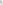 Zamawiający dopuszcza zastosowanie rozwiązań równoważnych, a Wykonawca. który powołuje się na rozwiązania równoważne opisane przez Zamawiającego, jest obowiązany wykazać, że oferowane przez niego materiały, przedmioty  i elementy spełniają wymagania określone przez Zamawiającego, m.in. przedstawiając producencką specyfikację techniczną.Opis przedmiotu zamówienia dla 2 lokalizacji:Przedmiotem zamówienia jest wykonanie robót termomodernizacyjnych w indywidualnym budynku mieszkalnym (wskazanym przez Zamawiającego) na terenie miasta Płońsk, w ramach zadania pn.: „Ograniczenie zanieczyszczenia powietrza w Płońsku”.W ramach lokalizacji nr 2 przedmiot zamówienia obejmuje:Zamawiający dopuszcza zastosowanie rozwiązań równoważnych opisywanym  pod  warunkiem,  że  będą  one  o nie  gorszych  właściwościach i jakości, a Wykonawca. który powołuje się na rozwiązania równoważne opisane przez Zamawiającego, jest obowiązany wykazać, że oferowane przez niego materiały, przedmioty  i elementy spełniają wymagania określone przez Zamawiającego, m.in. przedstawiając producencką specyfikację techniczną.Opis przedmiotu zamówienia dla 3 lokalizacji:Przedmiotem zamówienia jest wykonanie robót termomodernizacyjnych w indywidualnym budynku mieszkalnym (wskazanym przez Zamawiającego) na terenie miasta Płońsk, w ramach zadania pn.: „Ograniczenie zanieczyszczenia powietrza w Płońsku”.W ramach lokalizacji nr 3 przedmiot zamówienia obejmuje:Zamawiający dopuszcza zastosowanie rozwiązań równoważnych opisywanym  pod  warunkiem,  że  będą  one  o nie  gorszych  właściwościach i jakości, a Wykonawca. który powołuje się na rozwiązania równoważne opisane przez Zamawiającego, jest obowiązany wykazać, że oferowane przez niego materiały, przedmioty  i elementy spełniają wymagania określone przez Zamawiającego, m.in. przedstawiając producencką specyfikację techniczną.Opis przedmiotu zamówienia dla 4 lokalizacji:Przedmiotem zamówienia jest wykonanie robót termomodernizacyjnych w indywidualnym budynku mieszkalnym (wskazanym przez Zamawiającego) na terenie miasta Płońsk, w ramach zadania pn.: „Ograniczenie zanieczyszczenia powietrza w Płońsku”.W ramach lokalizacji nr 4  przedmiot zamówienia obejmuje:Zamawiający dopuszcza zastosowanie rozwiązań równoważnych opisywanym  pod  warunkiem,  że  będą  one  o nie  gorszych  właściwościach i jakości, a Wykonawca. który powołuje się na rozwiązania równoważne opisane przez Zamawiającego, jest obowiązany wykazać, że oferowane przez niego materiały, przedmioty  i elementy spełniają wymagania określone przez Zamawiającego, m.in. przedstawiając producencką specyfikację techniczną.Opis przedmiotu zamówienia dla 5 lokalizacji: Przedmiotem zamówienia jest wykonanie robót termomodernizacyjnych w indywidualnym budynku mieszkalnym (wskazanym przez Zamawiającego) na terenie miasta Płońsk, w ramach zadania pn.: „Ograniczenie zanieczyszczenia powietrza w Płońsku”.W ramach lokalizacji nr 5 przedmiot zamówienia obejmuje:Zamawiający dopuszcza zastosowanie rozwiązań równoważnych opisywanym  pod  warunkiem,  że  będą  one  o nie  gorszych  właściwościach i jakości, a Wykonawca. który powołuje się na rozwiązania równoważne opisane przez Zamawiającego, jest obowiązany wykazać, że oferowane przez niego materiały, przedmioty  i elementy spełniają wymagania określone przez Zamawiającego, m.in. przedstawiając producencką specyfikację techniczną.Zamawiający dopuszcza różnicę w podanych wymiarach +/- 5%.Numer lokalizacjiPrzedmiot zamówieniaCena netto w PLNStawka podatku VAT 8%Wartość podatku VAT w PLNWartość brutto w PLN1.2.3.4.5.6.1Roboty termomodernizacyjne:1.Ocieplenie ścian wewnętrznych - klatka schodowa na strych / pomieszczenia mieszkalne, pianką PUR o grubości 6 cm i współczynniku λ = 0,022 W/(m*K ) na powierzchni 11,72 m2 wraz z niezbędnymi wykończeniowymi robotami towarzyszącymi.2.Ocieplenie stropu pod strychem, wełną mineralną o gr. 15 cm i współczynnikuλ = 0,036 W/(m*K ) na powierzchni 113,81 m2 oraz wykonanie podłogi z płyt drewnopodobnych grubości 22 mm wraz z niezbędnymi wykończeniowymi robotami towarzyszącymi3. Ocieplenie drzwi wewnętrznych - część mieszkalna / klatka schodowa na strych pianką PUR grubości 2 cm (l szt.) tak by spełniały warunek UDr = 1,5 W/(m2*K) o łącznej powierzchni 1,80 m2 wraz z niezbędnymi wykończeniowymi robotami towarzyszącymi.Lokalizacja nr 1 RAZEMLokalizacja nr 1 RAZEM2Wykonanie termomodernizacji budynku mieszkalnego:1. Docieplenie ścian zewnętrznych styropianem λ=0,031 [W/mK], grubości 12 cm o łącznej powierzchni 270 m2 , współczynnik przenikania ciepła 0,198 W/m 2 K, wykończenie metodą lekką-mokrą/BSO/ tynkiem elewacyjnym o strukturze „baranek”.2. Docieplenie ścian zewnętrznych fundamentowych polistyren λ=0,032 [W/mK], grubości 12 cm o łącznej powierzchni 40 m2, współczynnik przenikania ciepła 0,218 W/m2K, wykończenie dekoracyjnym tynkiem mozaikowym.3. Docieplenie stropu przy przepływie ciepła z dołu do góry (strych) styropianem twardym podłoga λ=0,031 [W/mK], grubości 16 cm o łącznej powierzchni 72 m2, współczynnik przenikania ciepła 0,175 W/m2K, położenie folii i wylanie posadzki cementowej (cement 42,5 I).4. Docieplenie stropu przy przepływie ciepła z dołu do góry (piwnica) styropianem grafit λ=0,031 [W/mK], grubości 10 cm o łącznej powierzchni 58 m2, współczynnik przenikania ciepła 0,226 W/m2K, z nałożeniem siatki oraz kleju.Lokalizacja nr 2 RAZEMLokalizacja nr 2 RAZEM3Roboty termoizolacyjne:Modernizacja przegrody Ściana zewnętrzna: proponowany materiał dodatkowej izolacji - płyta styropianowa EPS 80-034 fasada λ=0,034 [W/mK], grubość proponowanej dodatkowej izolacji – 0,10 m, współczynnik przenikania ciepła U W/(m2K) - 0,200 powierzchnia przegrody do ocieplenia Ak: 105,07 m2. W zakres prac wchodzi ocieplenie ścian zewnętrznych wraz z robotami towarzyszącymi: demontaż oraz montaż dwóch klimatyzatorów, demontaż oraz ponowny montaż rynien spustowych. Po ociepleniu ścian płytami styropianowymi o parametrach wskazanych w audycie należy wykonać elewację zewnętrzną.Modernizacja przegrody OZ-PCV do wymiany Wentylacja grawitacyjna:- okno: 1 szt.Wymiary (szer. x wys.): 1740 x 1410 mmOkleina: Brak okleinyKolor uszczelki: czarnaKolor osłonek: BiałyPakiet szybowy: 1-1-1 4x18x4x18x4 Ar U=0.5 Ramka Stalowa EN 673 690x12041-2-1 4x18x4x18x4 Ar U=0.5	Ramka Stalowa690x1204KlamkiListwy przyszybowe: biały U:czarnaRama: 73/82 md biały Brak okleiny U:czarnaSłupek stały: 94/82 md biały Brak okleiny U:czarnaWysokość klamki od dołu 665-665 mm skrzydła:Okucie kwatery 1: z mikrowentylacją, blokada obrotu klamkiOkucie kwatery 2: zacz. antywł. (269) Okucie RWspółczynnik przenikalności cieplnej (Uw) - 0,82Waga (kg/szt.) - 101,39Powierzchnia okna (m2) - 2,45Obwód ościeżnic (m)	- 6,3- okno: 1 szt.Wymiary (szer. x wys.): 850 x 2270 mmOkleina: Brak okleinyKolor uszczelki: czarnaKolor osłonek: BiałyPakiet szybowy: 1-1-1 4x18x4x18x4 Ar U=0.5 Ramka Stalowa EN 673 (644x2064)Klamki: Listwy przyszybowe: biały U:czarnaRama: 73/82 md biały Brak okleiny U:czarnaWysokość klamki od dołu 1095 mm skrzydła: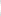 Okucie kwatery 1 Okucie RU z mikrowentylacją, blokada obrotu klamki Współczynnik przenikalności cieplnej (Uw) - 0,78Waga (kg/szt.) - 78,69Powierzchnia okna (m2) - 1,93Obwód ościeżnic (m)	- 6,24- okno: 1 szt.Wymiary (szer. x wys.): 1740 x 1410 mmOkleina: Brak okleinyKolor uszczelki: czarnaKolor osłonek: BiałyPakiet szybowy: 1-1-1 4x18x4x18x4 Ar U=0.5 Ramka Stalowa EN 673 690x12041-2-1 4x18x4x18x4 Ar U=0.5 Ramka Stalowa EN 673 (690x1204)Klamki: Listwy przyszybowe: biały U:czarnaRama: rama 73/82 md biały Brak okleiny U:czarnaSłupek stały: 94/82 md biały Brak okleiny U:czarnaWysokość klamki od dołu 665-665 mm skrzydła:Okucie kwatery 1: z mikrowentylacją, blokada obrotu klamki Okucie kwatery 2: zacz. antywł. (269 ) Okucie RWspółczynnik przenikalności cieplnej (Uw) - 0,82Waga (kg/szt.) - 101,39Powierzchnia okna (m2) - 2,45Obwód ościeżnic (m)	- 6,3- okno: 1 szt.Wymiary (szer. x wys.): 830 x 820 mmOkleina: Brak okleinyKolor uszczelki: czarnaKolor osłonek: BiałyPakiet szybowy: 1-1-1 4x18x4x18x4 Ar U=O.5 Ramka Stalowa EN 673 624x614Klamki: Listwy przyszybowe: SL82 biały U:czarnaRama: 73/82 md biały Brak okleiny U:czarnaWysokość klamki od dołu 370 mm skrzydła:Okucie kwatery 1 : z mikrowentylacją, blokada obrotu klamki Współczynnik przenikalności cieplnej (Uw) - 0,88Waga (kg/szt.) - 45,48Powierzchnia okna (m2) - 0,68 Obwód ościeżnic (m) - 3,3- okno: 1 szt.Wymiary (szer. x wys.): 580 x 1400 mmOkleina: Brak okleinyKolor uszczelki: czarnaKolor osłonek: BiałyPakiet szybowy: 1-1-1 4x18x4x18x4 Ar U=0.5 Ramka Stalowa EN 673  (374x1194) Klamki: Listwy przyszybowe: biały U:czarnaRama: 73/82 md biały Brak okleiny U:czarnaWysokość klamki od dołu 660 mm skrzydła:Okucie kwatery 1 z mikrowentylacją, blokada obrotu klamki Współczynnik przenikalności cieplnej (Uw) – 0,9Waga (kg/szt.) - 37,45Powierzchnia okna (m2) - 0,81Obwód ościeżnic (m) - 3,96- okno: 1 szt.Wymiary (szer. x wys.): 850 x 2080 mmOkleina: Brak okleinyKolor uszczelki: czarnaKolor osłonek: BiałyPakiet szybowy: 1-1-1 4x18x4x18x4 Ramka Stalowa EN 673  (644x1874) Klamki: Listwy przyszybowe: biały U:czarna Rama: 73/82 md biały Brak okleiny U:czarnaWysokość klamki od dołu 1000 mm skrzydła:Okucie kwatery 1 : z mikrowentylacją, blokada obrotu klamki Współczynnik przenikalności cieplnej (Uw) - 0,79 Waga (kg/szt.) - 72,63Powierzchnia okna (m2) – 1,77Obwód ościeżnic (m)	- 5,86- okno: 1 szt.Wymiary (szer. x wys.): 880 x 1400 mmOkleina: Brak okleiny Kolor uszczelki: czarna Kolor osłonek: BiałyPakiet szybowy: 1-1-1 4x18x4x18x4 Ar U=0.5 Ramka Stalowa EN 673  (674x1194) KlamkiListwy przyszybowe: biały U:czarnaRama: 73/82 md biały Brak okleiny U:czarna Wysokość klamki od dołu 660 mm skrzydła :Okucie kwatery : zacz. antywł. (269 ) Okucie RWspółczynnik przenikalności cieplnej (UW) - 0,81Waga (kg/szt.) – 51,49 Powierzchnia okna (m2) – 1,23Obwód ościeżnic (m)	- 4,56- okno: 1 szt.Wymiary (szer. x wys.): 1740 x 1400 mmOkleina: Brak okleinyKolor uszczelki: czarnaKolor osłonek: BiałyPakiet szybowy: 1-1-1 4x18x4x18x4 Ar U=0.5 Ramka Stalowa EN 673  (690x1194) 1-2-1 4x18x4x18x4 Ar U=0.5 Ramka Stalowa EN 673  (690x1194) Klamki: Listwy przyszybowe: biały U:czarnaRama: 73/82 md biały Brak okleiny U:czarnaSłupek stały: 94/82 md biały Brak okleiny U:czarna Wysokość klamki od dołu 660-660 mm skrzydła:Okucie kwatery 1 : z mikrowentylacją, blokada obrotu klamki Okucie kwatery 2: zacz .antywł. (269 ) Okucie RWspółczynnik przenikalności cieplnej (Uw) - 0,82Waga (kg/szt.) - 100,56Powierzchnia okna (m2) - 2,44Obwód ościeżnic (m) - 6,28- okno: 1 szt.Wymiary (szer. x wys.): 850 x 1410 mmOkleina: Brak okleinyKolor uszczelki: czarnaKolor osłonek: BiałyPakiet szybowy: 1-1-1 4x18x4x18x4 Ar U=0.5 Ramka Stalowa EN 673  (644x1204) Klamki: Listwy przyszybowe: biały U:czarnaRama: 73/82 md biały Brak okleiny U:czarnaWysokość klamki od dołu 665 mm skrzydła:Okucie kwatery 1 : z mikrowentylacją, blokada obrotu klamki Współczynnik przenikalności cieplnej (Uw) - 0,82Waga (kg/szt.) - 50,97Powierzchnia okna (m2) - 1,2Obwód ościeżnic (m)	- 4,52- okno: 1 szt.Wymiary (szer. x wys.): 1740 x 1390 mmOkleina: Brak okleinyKolor uszczelki: czarnaKolor osłonek: BiałyPakiet szybowy: 1-1-1 4x18x4x18x4 Ar U=0.5 Ramka Stalowa EN 673 690x11841-2-1 4x18x4x18x4 Ar U=0.5 Ramka Stalowa EN 673 (690x1184)Klamki: Listwy przyszybowe: biały U:czarnaRama: 73/82 md biały Brak okleiny U:czarnaSłupek stały: 94/82 md biały Brak okleiny U:czarnaWysokość klamki od dołu 655-655 mm skrzydła:Okucie kwatery : z mikrowentylacją, blokada obrotu klamki Okucie kwatery 2: zacz. antywł. (269 ) Okucie RWspółczynnik przenikalności cieplnej (Uw) - 0,82Waga (kg/szt.) - 100,33Powierzchnia okna (m2) – 2,42Obwód ościeżnic (m) – 6,26- łącznik mini biały Brak okleiny - Łącznik pionowy [2mm] dł. 1400 mm – 2 szt.Długość: 1400 mmŁącznik statyczny: Łącznik pionowy [2mm]Okleina: Brak okleiny- Elementy dodatkowe:	zaślepka otworu odwadniającego biała - 23 szt.KLAMKA - 14 szt.- okno: 1 szt.Wymiary (szer. x wys.): 1720 x 1420 mm 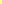 Okleina: Brak okleinyKolor uszczelki: czarnaKolor osłonek: BiałyPakiet szybowy: 1-1-1 4x18x4x18x4 Ar U=O.5 Ramka Stalowa EN 673 (1576x797)1-2-1 4x18x4x18x4 Ar U=0.5 Ramka Stalowa EN 673  (680x328) 1-3-1 4x18x4x18x4 Ar U=0.5 Ramka Stalowa EN 673  (680x328) Klamki: Listwy przyszybowe: biały U:czarna Rama: 73/82 md biały Brak okleiny U:czarnaSłupek stały: 94/82 md biały Brak okleiny U:czarnaWysokość klamki od dołu 403-403 mm skrzydła:Okucie kwatery 2: zacz. antywł. (270 ) Okucie U 2 zaczepy antywłamanioweOkucie kwatery 3: zacz. antywł. (270 ) Okucie U 2 zaczepy antywłamanioweWspółczynnik przenikalności cieplnej (Uw) - 0,86Waga (kg/szt.) - 123,11Powierzchnia okna (m2) - 2,44 Obwód ościeżnic (m)	- 6,28- drzwi wejściowe: 1 szt.Skrzydło drzwiowe75 80 P złoty dąb 16Wizjer 14 mm \"75\"Wkładka + wkładko-gałka 50/50 satynaKlamka INOXOścieżnica Terma 75 80 P złoty dąbPróg Terma 75 80UWAGA !Wymiana starych okien PCV na nowe wraz z montażem parapetów zewnętrznych.Lokalizacja nr 3 RAZEMLokalizacja nr 3 RAZEM4Roboty termoizolacyjne:1)	Wykonanie robót termoizolacyjnych stropu nad pomieszczeniem gospodarczym - proponowany materiał dodatkowej izolacji - płyta styropianowa EPS 100-038 λ=0,038 [W/mK], grubość proponowanej dodatkowej izolacji – 0,12 m, współczynnik przenikania ciepła U W/(m2K) - 0,275 powierzchnia przegrody do ocieplenia Ak: 44,20 m2,2)	Wykonanie robót termoizolacyjnych stropu nad pomieszczeniami mieszkalnymi - demontaż istniejącej połaci dachowej, demontaż istniejącego docieplenia (trociny) oraz ocieplenie stropu nad pomieszczeniami mieszkalnymi ogrzewanymi wraz z robotami towarzyszącymi - proponowany materiał dodatkowej izolacji - filce, maty i płyty z wełny mineralnej 100-0,036 λ=0,036[W/m2K], grubość proponowanej dodatkowej izolacji – 0,20 m, współczynnik przenikania ciepła UW/(m2K) - 0,141 powierzchnia przegrody do ocieplenia Ak:65,75m2, 3)	Docieplenie ściany  na gruncie wraz z robotami towarzyszącymi - proponowany materiał dodatkowej izolacji - polistyren ekstrudowany XPS – 0,038λ=0,038[W/mK], grubość proponowanej dodatkowej izolacji – 0,04 m, współczynnik przenikania ciepła U W/(m2K) -0,674powierzchnia przegrody do ocieplenia Ak:53,99m24)	Wykonanie robót termoizolacyjnych ściany wewnętrznej pomiędzy pomieszczeniem nieogrzewanym a ogrzewanym - proponowany materiał dodatkowej izolacji - płyta styropianowa EPS 80-034 – 0,034 λ=0,034 [W/mK], grubość proponowanej dodatkowej izolacji – 0,10 m, współczynnik przenikania ciepła U W/(m2K) - 0,236 , powierzchnia przegrody do ocieplenia Ak: 17,79 m2. W zakres prac wchodzi ocieplenie ściany wewnętrznej pomiędzy pomieszczeniem nieogrzewanym, a ogrzewanym wraz z robotami towarzyszącymi. Ocieplenia należy dokonać od strony nieogrzewanej.5)Wykonanie robót termoizolacyjnych ściany zewnętrzne wraz z wykonaniem elewacji oraz wymianą rynien spustowych:a) modernizacja przegrody ściana zewnętrzna 1 - proponowany materiał dodatkowej izolacji - płyta styropianowa EPS 80-035 λ=0,035 [W/mK], grubość proponowanej dodatkowej izolacji – 0,14 m, współczynnik przenikania ciepła U W/(m2K) - 0,192 , powierzchnia przegrody do ocieplenia Ak: 73,70 m2. W zakres prac wchodzi ocieplenie ścian zewnętrznych wraz z robotami towarzyszącymi: demontaż oraz montaż rynien spustowych. Po ociepleniu ścian płytami styropianowymi o parametrach wskazanych w audycie należy wykonać elewację zewnętrzną.b) modernizacja przegrody Podłoga na gruncie - proponowany materiał dodatkowej izolacji –płyta styropianowa EPS 200-033 λ=0,033 [W/mK], grubość proponowanej dodatkowej izolacji – 0,08 m, współczynnik przenikania ciepła U W/(m2K) - 0,287 powierzchnia przegrody do ocieplenia Ak: 60,18 m2c) Modernizacja przegrody Ściana zewnętrzna 2 - proponowany materiał dodatkowej izolacji - płyta styropianowa EPS 80-034 λ=0,034 [W/mK], grubość proponowanej dodatkowej izolacji – 0,14 m, współczynnik przenikania ciepła U W/(m2K) - 0,208 , powierzchnia przegrody do ocieplenia Ak: 137,72 m2. W zakres prac wchodzi ocieplenie ścian zewnętrznych wraz z robotami towarzyszącymi: demontaż oraz montaż rynien spustowych. Po ociepleniu ścian płytami styropianowymi o parametrach wskazanych w audycie należy wykonać elewację zewnętrzną.6)Wymiana drzwi zewnętrznych oraz bramy garażowej na nowe izolowane.a)Modernizacja przegrody DZ 1 „Wentylacja grawitacyjna” – drzwi wejściowe, powierzchnia 2,10 m2, Minimalny strumień powietrza wentylacyjnego V: 11,20 m3/hWymagany współczynnik U dla nowej stolarki: 1,300 W/(m2-K)Wymagany typ stolarki: Stolarka bardzo szczelna (a < 0,3)b) Modernizacja przegrody DZ G „Wentylacja grawitacyjna” - brama garażowa, powierzchnia 17,42 m2, Minimalny strumień powietrza wentylacyjnego V: 145,86 m3/hWymagany współczynnik U dla nowej stolarki: 1,300 W/(m2-K)Wymagany typ stolarki: Stolarka bardzo szczelna (a < 0,3)Lokalizacja nr 4 RAZEMLokalizacja nr 4 RAZEM5WYMIANA OKIEN I DRZWI- okno: 8 szt.Wymiary (szer. x wys.): 2050 x 1450 mmOkleina: Brak okleinyKolor uszczelki: czarnaKolor osłonek: BiałyPakiet szybowy: 1-1-1 4x18x4x18x4 Ar U=0.5 Ramka Stalowa EN 673(512x1244)1-2-1 4x18x4x18x4 Ar U=0.5 Ramka Stalowa EN 673 (512x1244)1-3-1 4x18x4x18x4 Ar U=0.5 Ramka Stalowa EN 673(512x1244)KlamkiListwy przyszybowe: biały U:czarnaRama: 73/82 md biały Brak okleiny U:czarnaSłupek stały: 94/82 md biały Brak okleiny U:czarnaWysokość klamki od dołu 685-685-685 mm skrzydła:Okucie kwatery 1: zacz. antywł. (269 ) Okucie R Okucie kwatery 2: z mikrowentylacją, blokada obrotu klamki Okucie kwatery 3: z mikrowentylacją, blokada obrotu klamkiWspółczynnik przenikalności cieplnej (uw)	0,87Waga (kg/szt.) - 127,36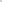 Powierzchnia okna (m2) – 23,78Obwód ościeżnic (m) - 56- okno: 2 szt.Wymiary (szer. x wys.): 850 x 1400 mmOkleina: Brak okleinyKolor uszczelki: czarnaKolor osłonek: BiałyPakiet szybowy: 1-1-1 4x18x4x18x4 Ar U=0.5 Ramka Stalowa EN 673 (644x1194)KlamkiListwy przyszybowe: biały U:czarnaRama: 73/82 md biały Brak okleiny U:czarnaSłupek stały: 94/82 md biały Brak okleiny U:czarnaWysokość klamki od dołu 660 mm skrzydła:Okucie kwatery 1: z mikrowentylacją, blokada obrotu klamki Współczynnik przenikalności cieplnej (Uw)	0,82Waga (kg/szt.) - 50,54Powierzchnia okna (m2) – 2,38Obwód ościeżnic (m) - 9- okno: 2 szt.Wymiary (szer. x wys.): 1450 x 1400 mmOkleina: Brak okleinyKolor uszczelki: czarnaKolor osłonek: BiałyPakiet szybowy: 1-1-1 4x18x4x18x4 Ar U=0.5 Ramka Stalowa EN 673 (545x1194)1-2-1 4x18x4x18x4 Ar U=0.5 Ramka Stalowa EN 673(545x1194)KlamkiListwy przyszybowe: biały U:czarnaRama: 73/82 md biały Brak okleiny U:czarnaSłupek stały: 94/82 md biały Brak okleiny U:czarnaWysokość klamki od dołu 660-660 mm skrzydła:Okucie kwatery 1: zacz. antywł. (269 ) Okucie R Okucie kwatery 2: z mikrowentylacją, blokada obrotu klamki Współczynnik przenikalności cieplnej (Uw)	- 0,86Waga (kg/szt.) - 86,61Powierzchnia okna (m2) - 2,03Obwód ościeżnic (m) - 5,7- okno: 2 szt.Wymiary (szer. x wys.): 950 x 2350 mmOkleina: Brak okleinyKolor uszczelki: czarnaKolor osłonek: BiałyPakiet szybowy: 1-1-1 4x18x4x18x4 Ar U=0.5 Ramka StalowaEN 673 (744x2144)KlamkiListwy przyszybowe: biały U:czarna Rama: 73/82 md biały Brak okleinyU:czarnaWysokość klamki od dołu 1135 mm skrzydła:Okucie kwatery 1: z mikrowentylacją, blokada obrotu klamki Współczynnik przenikalności cieplnej (Uw)	 - 0,76Powierzchnia okna (m2) - 4,47 Obwód ościeżnic (m) - 13,2- okno: 4 szt.Wymiary (szer. x wys.): 900 x 580 mmOkleina: Brak okleinyKolor uszczelki: czarnaKolor osłonek: BiałyPakiet szybowy: 1-1-1 4x18x4x18x4 Ar U=0.5 Ramka Stalowa EN 673 (694x374)Klamki: Listwy przyszybowe: biały U:czarna Rama: 73/82 md biały Brak okleiny U:czarna Wysokość klamki od dołu: 410 mm skrzydła:Okucie kwatery 1: zacz. antywł. (270) Okucie U 2 zaczepy antywłamanioweWspółczynnik przenikalności cieplnej (Uw)	 - 0,93Waga (kg/szt.) - 39,69Powierzchnia okna (m2) - 2,09Obwód ościeżnic (m) – 11,84- elementy dodatkowe okien:1) zaślepka otworu odwadniającego biała – 43 szt.2) KLAMKA – 34 szt.	- drzwi wejściowe: 1 szt.1) Skrzyd. drzw. KMT 90 L biały laminat 10 s 1 lustro weneckie2) Wkładka+wkladko-gałka 50/50 C satyna3) Klamka (z zabezp.)4) Ościeżnica 90 L biały laminat5) Próg 75 90Kierunek otwierania: na zewnątrz, zawiasy - kolor: srebrneTERMOMODERNIZACJA:1) Ściany zewnętrzne- ocieplenie ścian zewnętrznych metodą lekką mokrą - rzeczywista powierzchnia do docieplenia – 185,11 m2 – materiał izolacyjny – styropian - grubość warstwy materiału izolacyjnego 0.14 [m], współczynnik przewodzenia ciepła - 0.040 [W/mK]2) Ocieplenie stropu nad ostatnią kondygnacją - rzeczywista powierzchnia do docieplenia - 72.80 m2 - wełna mineralna - grubość dodatkowej warstwy materiału izolacyjnego 0.20 [m], współczynnik przewodzenia ciepła - 0.038 [W/mK]Lokalizacja nr 5 RAZEMLokalizacja nr 5 RAZEMRAZEM (1+2+3+4+5):RAZEM (1+2+3+4+5):l.p.Rodzaj robót / nazwa i zakresWartość robótTermin wykonania robót (od ….. do …)Miejsce wykonywania robótPodmiot, na rzecz którego roboty były wykonywane(nazwa, adres)1.2.Imię i nazwiskoZakres wykonywanych czynnościInformacje o kwalifikacjach zawodowych i uprawnieniach (należy wskazać: posiadane uprawnienia budowlane – numer uprawnień, specjalność i zakres uprawnień)Informacja o podstawie do dysponowania wskazanymi osobami (up. umowa o pracę, umowa zlecenie, poleganie na osobach innego podmiotu itp.)Doświadczenieniezbędne do wykonania zamówienia, zdobyte w okresie ostatnich pięciu lat przed upływem terminu składania ofert.- pkt 5.1.3.2. SIWZKierownik budowy o specjalności konstrukcyjno-budowlanej L.p.Rodzaj zamówienia(wynikający z indywidualnych obiektywnych okoliczności mieszkańców)Ilość szt.1.Roboty termomodernizacyjne:1. Ocieplenie ścian wewnętrznych - klatka schodowa na strych / pomieszczenia mieszkalne, pianką PUR o grubości 6 cm i współczynniku λ = 0,022 W/(m*K ) na powierzchni 11,72 m2wraz z niezbędnymi wykończeniowymi robotami towarzyszącymi.2. Ocieplenie stropu pod strychem, wełną mineralną o gr. 15 cm i współczynnikuλ = 0,036 W/(m*K ) na powierzchni 113,81 m2 oraz wykonanie podłogi z płyt drewnopodobnych grubości 22 mm wraz z niezbędnymi wykończeniowymi robotami towarzyszącymi3. Ocieplenie drzwi wewnętrznych - część mieszkalna / klatka schodowa na strych pianką PUR grubości 2 cm (l szt.) tak by spełniały warunek UDr = 1,5 W/(m2*K) o łącznej powierzchni 1,80 m2 wraz z niezbędnymi wykończeniowymi robotami towarzyszącymi.1L.p.Rodzaj zamówienia(wynikający z indywidualnych obiektywnych okoliczności mieszkańców)Ilość szt.1.Wykonanie termomodernizacji budynku mieszkalnego:1. Docieplenie ścian zewnętrznych styropianem λ=0,031 [W/mK], grubości 12 cm o łącznej powierzchni 270 m2 , współczynnik przenikania ciepła 0,198 W/m 2 K, wykończenie metodą lekką-mokrą/BSO/ tynkiem elewacyjnym o strukturze „baranek”.2. Docieplenie ścian zewnętrznych fundamentowych polistyren λ=0,032 [W/mK], grubości 12cm o łącznej powierzchni 40 m2, współczynnik przenikania ciepła 0,218 W/m2K, wykończenie dekoracyjnym tynkiem mozaikowym.3. Docieplenie stropu przy przepływie ciepła z dołu do góry (strych) styropianem twardym podłoga λ=0,031 [W/mK], grubości 16 cm o łącznej powierzchni 72 m2, współczynnik przenikania ciepła 0,175 W/m2K, położenie folii i wylanie posadzki cementowej (cement 42,5I).4. Docieplenie stropu przy przepływie ciepła z dołu do góry (piwnica) styropianem grafit λ=0,031 [W/mK], grubości 10 cm o łącznej powierzchni 58 m2, współczynnik przenikania ciepła 0,226 W/m2K, z nałożeniem siatki oraz kleju.1L.p.Rodzaj zamówienia(wynikający z indywidualnych obiektywnych okoliczności mieszkańców)Ilość szt.1.Roboty termoizolacyjne:Modernizacja przegrody Ściana zewnętrzna: proponowany materiał dodatkowej izolacji - płyta styropianowa EPS 80-034 fasada λ=0,034 [W/mK], grubość proponowanej dodatkowej izolacji – 0,10 m, współczynnik przenikania ciepła U W/(m2K) - 0,200 powierzchnia przegrody do ocieplenia Ak: 105,07 m2. W zakres prac wchodzi ocieplenie ścian zewnętrznych wraz z robotami towarzyszącymi: demontaż oraz montaż dwóch klimatyzatorów, demontaż oraz ponowny montaż rynien spustowych. Po ociepleniu ścian płytami styropianowymi o parametrach wskazanych w audycie należy wykonać elewację zewnętrzną.Modernizacja przegrody OZ-PCV do wymiany Wentylacja grawitacyjna:- okno:Wymiary (szer. x wys.): 1740 x 1410 mmOkleina: Brak okleinyKolor uszczelki: czarnaKolor osłonek: BiałyPakiet szybowy: 1-1-1 4x18x4x18x4 Ar U=0.5 Ramka Stalowa EN 673 690x12041-2-1 4x18x4x18x4 Ar U=0.5	Ramka Stalowa690x1204KlamkiListwy przyszybowe: biały U:czarnaRama: 73/82 md biały Brak okleiny U:czarnaSłupek stały: 94/82 md biały Brak okleiny U:czarnaWysokość klamki od dołu 665-665 mm skrzydła:Okucie kwatery 1: z mikrowentylacją, blokada obrotu klamkiOkucie kwatery 2: zacz.antywł. (269) Okucie RWspółczynnik przenikalności cieplnej (Uw) - 0,82Waga (kg/szt.) - 101,39Powierzchnia okna (m2) - 2,45Obwód ościeżnic (m)	- 6,3- okno:Wymiary (szer. x wys.): 850 x 2270 mmOkleina: Brak okleinyKolor uszczelki: czarnaKolor osłonek: BiałyPakiet szybowy: 1-1-1 4x18x4x18x4 Ar U=0.5 Ramka Stalowa EN 673 (644x2064)Klamki: Listwy przyszybowe: biały U:czarnaRama: 73/82 md biały Brak okleiny U:czarnaWysokość klamki od dołu 1095 mm skrzydła:Okucie kwatery 1 Okucie RU z mikrowentylacją, blokada obrotu klamki Współczynnik przenikalności cieplnej (Uw) - 0,78Waga (kg/szt.) - 78,69Powierzchnia okna (m2) - 1,93Obwód ościeżnic (m)	- 6,24- okno:Wymiary (szer. x wys.): 1740 x 1410 mmOkleina: Brak okleinyKolor uszczelki: czarnaKolor osłonek: BiałyPakiet szybowy: 1-1-1 4x18x4x18x4 Ar U=0.5 Ramka Stalowa EN 673 690x12041-2-1 4x18x4x18x4 Ar U=0.5 Ramka Stalowa EN 673 (690x1204)Klamki: Listwy przyszybowe: biały U:czarnaRama: rama 73/82 md biały Brak okleiny U:czarnaSłupek stały: 94/82 md biały Brak okleiny U:czarnaWysokość klamki od dołu 665-665 mm skrzydła:Okucie kwatery 1: z mikrowentylacją, blokada obrotu klamki Okucie kwatery 2: zacz. antywł. (269 ) Okucie RWspółczynnik przenikalności cieplnej (Uw) - 0,82Waga (kg/szt.) - 101,39Powierzchnia okna (m2) - 2,45Obwód ościeżnic (m)	- 6,3- okno:Wymiary (szer. x wys.): 830 x 820 mmOkleina: Brak okleinyKolor uszczelki: czarnaKolor osłonek: BiałyPakiet szybowy: 1-1-1 4x18x4x18x4 Ar U=O.5 Ramka Stalowa EN 673 624x614Klamki: Listwy przyszybowe: SL82 biały U:czarnaRama: 73/82 md biały Brak okleiny U:czarnaWysokość klamki od dołu 370 mm skrzydła:Okucie kwatery 1 : z mikrowentylacją, blokada obrotu klamki Współczynnik przenikalności cieplnej (Uw) - 0,88Waga (kg/szt.) - 45,48Powierzchnia okna (m2) - 0,68 Obwód ościeżnic (m) - 3,3- okno:Wymiary (szer. x wys.): 580 x 1400 mmOkleina: Brak okleinyKolor uszczelki: czarnaKolor osłonek: BiałyPakiet szybowy: 1-1-1 4x18x4x18x4 Ar U=0.5 Ramka Stalowa EN 673  (374x1194)Klamki: Listwy przyszybowe: biały U:czarnaRama: 73/82 md biały Brak okleiny U:czarnaWysokość klamki od dołu 660 mm skrzydła:Okucie kwatery 1 z mikrowentylacją, blokada obrotu klamki Współczynnik przenikalności cieplnej (Uw) – 0,9Waga (kg/szt.) - 37,45Powierzchnia okna (m2) - 0,81Obwód ościeżnic (m) - 3,96- okno:Wymiary (szer. x wys.): 850 x 2080 mmOkleina: Brak okleinyKolor uszczelki: czarnaKolor osłonek: BiałyPakiet szybowy: 1-1-1 4x18x4x18x4 Ramka Stalowa EN 673  (644x1874)Klamki: Listwy przyszybowe: biały U:czarna Rama: 73/82 md biały Brak okleiny U:czarnaWysokość klamki od dołu 1000 mm skrzydła:Okucie kwatery 1 : z mikrowentylacją, blokada obrotu klamki Współczynnik przenikalności cieplnej (Uw) - 0,79 Waga (kg/szt.) - 72,63Powierzchnia okna (m2) – 1,77Obwód ościeżnic (m)	- 5,86- okno:Wymiary (szer. x wys.): 880 x 1400 mmOkleina: Brak okleiny Kolor uszczelki: czarna Kolor osłonek: BiałyPakiet szybowy: 1-1-1 4x18x4x18x4 Ar U=0.5 Ramka Stalowa EN 673  (674x1194)KlamkiListwy przyszybowe: biały U:czarnaRama: 73/82 md biały Brak okleiny U:czarna Wysokość klamki od dołu 660 mm skrzydła :Okucie kwatery : zacz. antywł. (269 ) Okucie RWspółczynnik przenikalności cieplnej (UW) - 0,81Waga (kg/szt.) – 51,49 Powierzchnia okna (m2) – 1,23Obwód ościeżnic (m)	- 4,56- okno:Wymiary (szer. x wys.): 1740 x 1400 mmOkleina: Brak okleinyKolor uszczelki: czarnaKolor osłonek: BiałyPakiet szybowy: 1-1-1 4x18x4x18x4 Ar U=0.5 Ramka Stalowa EN 673  (690x1194)1-2-1 4x18x4x18x4 Ar U=0.5 Ramka Stalowa EN 673  (690x1194)Klamki: Listwy przyszybowe: biały U:czarnaRama: 73/82 md biały Brak okleiny U:czarnaSłupek stały: 94/82 md biały Brak okleiny U:czarna Wysokość klamki od dołu 660-660 mm skrzydła:Okucie kwatery 1 : z mikrowentylacją, blokada obrotu klamki Okucie kwatery 2: zacz. antywł. (269 ) Okucie RWspółczynnik przenikalności cieplnej (Uw) - 0,82Waga (kg/szt.) - 100,56Powierzchnia okna (m2) - 2,44Obwód ościeżnic (m) - 6,28- okno:Wymiary (szer. x wys.): 850 x 1410 mmOkleina: Brak okleinyKolor uszczelki: czarnaKolor osłonek: BiałyPakiet szybowy: 1-1-1 4x18x4x18x4 Ar U=0.5 Ramka Stalowa EN 673  (644x1204)Klamki: Listwy przyszybowe: biały U:czarnaRama: 73/82 md biały Brak okleiny U:czarnaWysokość klamki od dołu 665 mm skrzydła:Okucie kwatery 1 : z mikrowentylacją, blokada obrotu klamki Współczynnik przenikalności cieplnej (Uw) - 0,82Waga (kg/szt.) - 50,97Powierzchnia okna (m2) - 1,2Obwód ościeżnic (m)	- 4,52- okno: Wymiary (szer. x wys.): 1740 x 1390 mmOkleina: Brak okleinyKolor uszczelki: czarnaKolor osłonek: BiałyPakiet szybowy: 1-1-1 4x18x4x18x4 Ar U=0.5 Ramka Stalowa EN 673 690x11841-2-1 4x18x4x18x4 Ar U=0.5 Ramka Stalowa EN 673 (690x1184)Klamki: Listwy przyszybowe: biały U:czarnaRama: 73/82 md biały Brak okleiny U:czarnaSłupek stały: 94/82 md biały Brak okleiny U:czarnaWysokość klamki od dołu 655-655 mm skrzydła:Okucie kwatery : z mikrowentylacją, blokada obrotu klamki Okucie kwatery 2: zacz. antywł. (269 ) Okucie RWspółczynnik przenikalności cieplnej (Uw) - 0,82Waga (kg/szt.) - 100,33Powierzchnia okna (m2) – 2,42Obwód ościeżnic (m) – 6,26- łącznik mini biały Brak okleiny - Łącznik pionowy [2mm] dł. 1400 mmDługość: 1400 mmŁącznik statyczny: Łącznik pionowy [2mm]Okleina: Brak okleiny- Elementy dodatkowe:	zaślepka otworu odwadniającego biała - 23 szt.KLAMKA - 14 szt.- okno:Wymiary (szer. x wys.): 1720 x 1420 mm Okleina: Brak okleinyKolor uszczelki: czarnaKolor osłonek: BiałyPakiet szybowy: 1-1-1 4x18x4x18x4 Ar U=O.5 Ramka Stalowa EN 673 (1576x797)1-2-1 4x18x4x18x4 Ar U=0.5 Ramka Stalowa EN 673  (680x328)1-3-1 4x18x4x18x4 Ar U=0.5 Ramka Stalowa EN 673  (680x328)Klamki: Listwy przyszybowe: biały U:czarna Rama: 73/82 md biały Brak okleiny U:czarnaSłupek stały: 94/82 md biały Brak okleiny U:czarnaWysokość klamki od dołu 403-403 mm skrzydła:Okucie kwatery 2: zacz. antywł. (270 ) Okucie U 2 zaczepy antywłamanioweOkucie kwatery 3: zacz. antywł. (270 ) Okucie U 2 zaczepy antywłamanioweWspółczynnik przenikalności cieplnej (Uw) - 0,86Waga (kg/szt.) - 123,11Powierzchnia okna (m2) - 2,44 Obwód ościeżnic (m)	- 6,28- drzwi wejściowe:Skrzydło drzwiowe75 80 P złoty dąb 16Wizjer 14 mm \"75\"Wkładka + wkładko-gałka 50/50 satynaKlamka INOXOścieżnica Terma 75 80 P złoty dąbPróg Terma 75 80UWAGA !Wymiana starych okien PCV na nowe wraz z montażem parapetów zewnętrznych.111111111112231411L.p.Rodzaj zamówienia(wynikający z indywidualnych obiektywnych okoliczności mieszkańców)Ilość szt.1.Roboty termoizolacyjne:Wykonanie robót termoizolacyjnych stropu nad pomieszczeniem gospodarczym - proponowany materiał dodatkowej izolacji - płyta styropianowa EPS 100-038λ=0,038 [W/mK], grubość proponowanej dodatkowej izolacji – 0,12 m, współczynnik przenikania ciepła U W/(m2K) - 0,275 powierzchnia przegrody do ocieplenia Ak: 44,20 m2,Wykonanie robót termoizolacyjnych stropu nad pomieszczeniami mieszkalnymi - demontaż istniejącej połaci dachowej, demontaż istniejącego docieplenia (trociny) oraz ocieplenie stropu nad pomieszczeniami mieszkalnymi ogrzewanymi wraz z robotami towarzyszącymi - proponowany materiał dodatkowej izolacji - filce, maty i płyty z wełny mineralnej 100-0,036 λ=0,036[W/m2K], grubość proponowanej dodatkowej izolacji – 0,20 m, współczynnik przenikania ciepła UW/(m2K) - 0,141 powierzchnia przegrody do ocieplenia Ak:65,75m2, Docieplenie ściany na gruncie wraz z robotami towarzyszącymi - proponowany materiał dodatkowej izolacji - polistyren ekstrudowany XPS – 0,038λ=0,038[W/mK], grubość proponowanej dodatkowej izolacji – 0,04 m, współczynnik przenikania ciepła U W/(m2K) -0,674powierzchnia przegrody do ocieplenia Ak:53,99m2Wykonanie robót termoizolacyjnych ściany wewnętrznej pomiędzy pomieszczeniem nieogrzewanym a ogrzewanym - proponowany materiał dodatkowej izolacji - płyta styropianowa EPS 80-034 – 0,034 λ=0,034 [W/mK], grubość proponowanej dodatkowej izolacji – 0,10 m, współczynnik przenikania ciepła U W/(m2K) - 0,236 , powierzchnia przegrody do ocieplenia Ak: 17,79 m2. W zakres prac wchodzi ocieplenie ściany wewnętrznej pomiędzy pomieszczeniem nieogrzewanym, a ogrzewanym wraz z robotami towarzyszącymi. Ocieplenia należy dokonać od strony nieogrzewanej.Wykonanie robót termoizolacyjnych ściany zewnętrzne wraz z wykonaniem elewacji oraz wymianą rynien spustowych:a) modernizacja przegrody ściana zewnętrzna 1 - proponowany materiał dodatkowej izolacji - płyta styropianowa EPS 80-035λ=0,035 [W/mK], grubość proponowanej dodatkowej izolacji – 0,14 m, współczynnik przenikania ciepła U W/(m2K) - 0,192 , powierzchnia przegrody do ocieplenia Ak: 73,70 m2. W zakres prac wchodzi ocieplenie ścian zewnętrznych wraz z robotami towarzyszącymi: demontaż oraz montaż rynien spustowych. Po ociepleniu ścian płytami styropianowymi o parametrach wskazanych w audycie należy wykonać elewację zewnętrzną.b) modernizacja przegrody Podłoga na gruncie - proponowany materiał dodatkowej izolacji –płyta styropianowa EPS 200-033 λ=0,033 [W/mK], grubość proponowanej dodatkowej izolacji – 0,08 m, współczynnik przenikania ciepła U W/(m2K) - 0,287 powierzchnia przegrody do ocieplenia Ak: 60,18 m2c) Modernizacja przegrody Ściana zewnętrzna 2 - proponowany materiał dodatkowej izolacji - płyta styropianowa EPS 80-034 λ=0,034 [W/mK], grubość proponowanej dodatkowej izolacji – 0,14 m, współczynnik przenikania ciepła U W/(m2K) - 0,208 , powierzchnia przegrody do ocieplenia Ak: 137,72 m2. W zakres prac wchodzi ocieplenie ścian zewnętrznych wraz z robotami towarzyszącymi: demontaż oraz montaż rynien spustowych. Po ociepleniu ścian płytami styropianowymi o parametrach wskazanych w audycie należy wykonać elewację zewnętrzną.Wymiana drzwi zewnętrznych oraz bramy garażowej na nowe izolowane.Modernizacja przegrody DZ 1 „Wentylacja grawitacyjna” – drzwi wejściowe, powierzchnia 2,10 m2, Minimalny strumień powietrza wentylacyjnego V: 11,20 m3/hWymagany współczynnik U dla nowej stolarki: 1,300 W/(m2-K)Wymagany typ stolarki: Stolarka bardzo szczelna (a < 0,3)b) Modernizacja przegrody DZ G „Wentylacja grawitacyjna” - brama garażowa, powierzchnia 17,42 m2, Minimalny strumień powietrza wentylacyjnego V: 145,86 m3/hWymagany współczynnik U dla nowej stolarki: 1,300 W/(m2-K)Wymagany typ stolarki: Stolarka bardzo szczelna (a < 0,3)111L.p.Rodzaj zamówienia(wynikający z indywidualnych obiektywnych okoliczności mieszkańców)Ilość szt.1.WYMIANA OKIEN I DRZWI- okno:Wymiary (szer. x wys.): 2050 x 1450 mmOkleina: Brak okleinyKolor uszczelki: czarnaKolor osłonek: BiałyPakiet szybowy: 1-1-1 4x18x4x18x4 Ar U=0.5 Ramka Stalowa EN 673(512x1244)1-2-1 4x18x4x18x4 Ar U=0.5 Ramka Stalowa EN 673 (512x1244)1-3-1 4x18x4x18x4 Ar U=0.5 Ramka Stalowa EN 673(512x1244)KlamkiListwy przyszybowe: biały U:czarnaRama: 73/82 md biały Brak okleiny U:czarnaSłupek stały: 94/82 md biały Brak okleiny U:czarnaWysokość klamki od dołu 685-685-685 mm skrzydła:Okucie kwatery 1: zacz. antywł. (269 ) Okucie R Okucie kwatery 2: z mikrowentylacją, blokada obrotu klamki Okucie kwatery 3: z mikrowentylacją, blokada obrotu klamkiWspółczynnik przenikalności cieplnej (uw)	0,87Waga (kg/szt.) - 127,36Powierzchnia okna (m2) – 23,78Obwód ościeżnic (m) - 56- okno:Wymiary (szer. x wys.): 850 x 1400 mmOkleina: Brak okleinyKolor uszczelki: czarnaKolor osłonek: BiałyPakiet szybowy: 1-1-1 4x18x4x18x4 Ar U=0.5 Ramka Stalowa EN 673 (644x1194)KlamkiListwy przyszybowe: biały U:czarnaRama: 73/82 md biały Brak okleiny U:czarnaSłupek stały: 94/82 md biały Brak okleiny U:czarnaWysokość klamki od dołu 660 mm skrzydła:Okucie kwatery 1: z mikrowentylacją, blokada obrotu klamki Współczynnik przenikalności cieplnej (Uw)	0,82Waga (kg/szt.) - 50,54Powierzchnia okna (m2) – 2,38Obwód ościeżnic (m) - 9- okno:Wymiary (szer. x wys.): 1450 x 1400 mmOkleina: Brak okleinyKolor uszczelki: czarnaKolor osłonek: BiałyPakiet szybowy: 1-1-1 4x18x4x18x4 Ar U=0.5 Ramka Stalowa EN 673 (545x1194)1-2-1 4x18x4x18x4 Ar U=0.5 Ramka Stalowa EN 673(545x1194)KlamkiListwy przyszybowe: biały U:czarnaRama: 73/82 md biały Brak okleiny U:czarnaSłupek stały: 94/82 md biały Brak okleiny U:czarnaWysokość klamki od dołu 660-660 mm skrzydła:Okucie kwatery 1: zacz. antywł. (269 ) Okucie R Okucie kwatery 2: z mikrowentylacją, blokada obrotu klamki Współczynnik przenikalności cieplnej (Uw)	- 0,86Waga (kg/szt.) - 86,61Powierzchnia okna (m2) - 2,03Obwód ościeżnic (m) - 5,7- okno:Wymiary (szer. x wys.): 950 x 2350 mmOkleina: Brak okleinyKolor uszczelki: czarnaKolor osłonek: BiałyPakiet szybowy: 1-1-1 4x18x4x18x4 Ar U=0.5 Ramka Stalowa EN 673 (744x2144)KlamkiListwy przyszybowe: biały U:czarna Rama: 73/82 md biały Brak okleiny U:czarnaWysokość klamki od dołu 1135 mm skrzydła:Okucie kwatery 1: z mikrowentylacją, blokada obrotu klamki Współczynnik przenikalności cieplnej (Uw)	 - 0,76Powierzchnia okna (m2) - 4,47 Obwód ościeżnic (m) - 13,2- okno:Wymiary (szer. x wys.): 900 x 580 mmOkleina: Brak okleinyKolor uszczelki: czarnaKolor osłonek: BiałyPakiet szybowy: 1-1-1 4x18x4x18x4 Ar U=0.5 Ramka Stalowa EN 673 (694x374)Klamki: Listwy przyszybowe: biały U:czarna Rama: 73/82 md biały Brak okleiny U:czarna Wysokość klamki od dołu: 410 mm skrzydła:Okucie kwatery 1: zacz. antywł. (270) Okucie U 2 zaczepy antywłamanioweWspółczynnik przenikalności cieplnej (Uw)	 - 0,93Waga (kg/szt.) - 39,69Powierzchnia okna (m2) - 2,09Obwód ościeżnic (m) – 11,84- elementy dodatkowe okien:1) zaślepka otworu odwadniającego biała2) KLAMKA	- drzwi wejściowe:1) Skrzyd. drzw. KMT 90 L biały laminat 10s1 lustro weneckie2) Wkładka+wkładko-gałka 50/50 C satyna3) Klamka (z zabezp.)4) Ościeżnica 90 L biały laminat5) Próg 75 90Kierunek otwierania: na zewnątrz, zawiasy - kolor: srebrne82224433412.TERMOMODERNIZACJA:1) Ściany zewnętrzne- ocieplenie ścian zewnętrznych metodą lekką mokrą - rzeczywista powierzchnia do docieplenia – 185,11 m2 – materiał izolacyjny – styropian - grubość warstwy materiału izolacyjnego 0.14 [m], współczynnik przewodzenia ciepła - 0.040 [W/mK]2) Ocieplenie stropu nad ostatnią kondygnacją - rzeczywista powierzchnia do docieplenia - 72.80 m2 - wełna mineralna - grubość dodatkowej warstwy materiału izolacyjnego 0.20 [m], współczynnik przewodzenia ciepła - 0.038 [W/mK]